Spis Tabel:Tabela Nr 1. Plan i wykonanie budżetu Powiatu Pińczowskiego ………………………………...str. 7Tabela Nr 2. Plan i realizacja budżetu na 2018 rok ………………………………………………str. 12Tabela Nr 3. Dochody budżetowe 2018 rok………………………………………………………str. 12Tabela Nr 4 Kierunki kształcenia …………………………………………………………………str. 15Tabela Nr 5. Kadra pedagogiczna ………………………………………………………………...str. 15Tabela Nr 6. Plan i realizacja budżetu na 2018 rok ………………………………………………str. 15Tabela Nr 7. Dochody budżetowe 2018 rok ……………………………………………………...str. 15Tabela Nr 8. Plan i realizacja budżetu za 2018 rok ………………………………………………str. 20Tabela Nr 9. Dochody budżetowe 2018 rok ……………………………………………………...str. 20Tabela Nr 10. Zatrudnienie w ZOZ Pińczów …………………………………………………….str. 24Tabela Nr 11. Wydatki Powiatowego Zespołu do Spraw Orzekania o Niepełnosprawności …...str.  26Tabela Nr 12. Środki finansowe PFRON przekazane na realizację programu ………………....str.   31Tabela Nr 13. Mieszkańcy ŚDS w Pińczowie według płci oraz typu schorzenia …………….....str.  35 Tabela Nr 14. Bezrobocie w miastach i gminach na terenie powiatu pińczowskiego…………..str.   41Tabela Nr 15. Wydatki na poszczególne formy aktywizacji………………………………….....str.  45Tabela Nr 16. Zestawienie nieruchomości Skarbu Państwa ……………………………………..str. 50Tabela Nr 17. Kalendarz sportowy w POKSTiR…………………………………………………str. 53Spis wykresów:Wykres Nr 1. – Ludność Powiatu Pińczowskiego w 2018 roku……………………str. 5Wykres Nr 2. Liczba bezrobotnych w latach 2010-2018…………………………..str. 40Wykres Nr 3. Bezrobotni według wieku (stan na koniec 2018 roku)………………str. 41CHARAKTERYSTYKA POWIATUPowiat pińczowski położony jest w południowej części województwa świętokrzyskiego, w dolinie rzeki Nidy. Obszar ten wchodzi w skład makroregionu Niecki Nidziańskiej stanowiącej rozległe obniżenia pomiędzy Wyżyną Krakowsko – Częstochowską, a Wyżyną Kielecko - Sandomierską. W skład powiatu wchodzą w całości lub części następujące mezoregiony: Garb Pińczowski, Dolina Nidy, Płaskowyż Jędrzejowski, Niecka Solecka, i Garb Wodzisławski. Makroregion ten to synklinorium jurajskie wypełnione osadami środkowej i górnej kredy, której środkiem płynie rzeka Nida, a na granicy południowej części na odcinku ok. 4 km – rzeka Nidzica.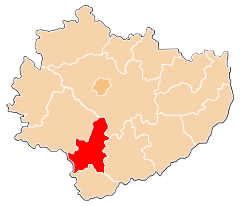 Województwo ŚwiętokrzyskiePowiat PińczowskiDolina Nidy to mezoregion o szerokości 2-3 km, o płaskim i podmokłym dnie podlegającym okresowym zalewom. Pokrywają go mady użytkowane jako łąki. Miejscami 
w starorzeczach występują torfy. Na południe od Pińczowa występuje piaszczysty poziom terasowy. Pińczów, będący zabytkowym miastem położony jest na lewym brzegu Nidy.Teren powiatu pińczowskiego mimo niewielkiej powierzchni (611 km2) posiada niepowtarzalne walory krajobrazowe, co spowodowało, że prawie cała powierzchnia jest objęta różnymi formami ochrony w ramach Zespołu Parków Krajobrazowych Ponidzia.Do powiatu pińczowskiego należą następujące miasta i gminy: Miasto i Gmina Pińczów, Miasto i Gmina Działoszyce, Gmina Złota, Gmina Michałów, Gmina Kije.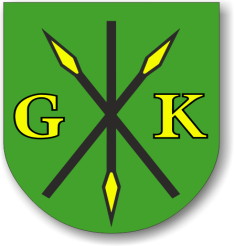 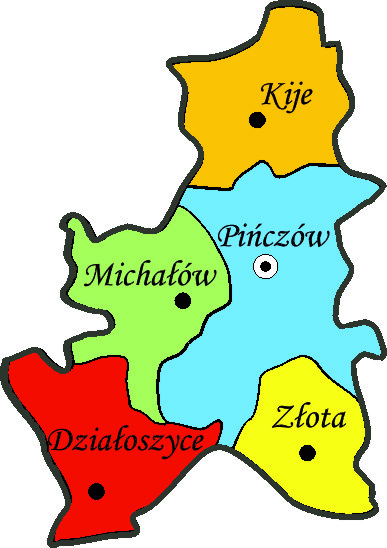 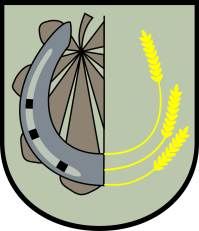 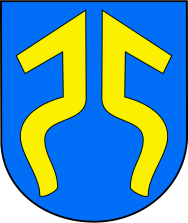 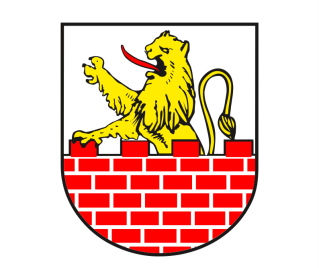 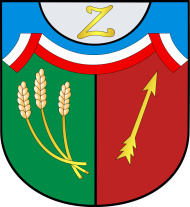 DemografiaPowiat pińczowski na dzień 31.12.2018 rok zamieszkiwało 39 416 mieszkańców 
z podziałem na gminy:Miasto i Gmina Pińczów – 20 607 osób,Miasto i Gmina Działoszyce – 5 065 osób,Gmina Michałów – 4 705 osób,Gmina Złota – 4 562 osób,Gmina Kije – 4 477 osób.Dla porównania w roku 2017 liczba mieszkańców wynosiła 39 638.Wykres Nr 1 – Ludność Powiatu Pińczowskiego w 2018 rokuŹródło: Opracowanie własne.Zadania powiatuPowiat wykonuje zadania publiczne o charakterze ponadgminnym w zakresie dziedzin wymienionych w art. 4 ustawy o samorządzie powiatowym, takich jak:edukacji publicznej,promocji i ochrony zdrowia,pomocy społecznej,wspierania rodziny i systemu pieczy zastępczej,polityki prorodzinnej,wspierania osób niepełnosprawnych,transportu zbiorowego i dróg publicznych,kultury oraz ochrony zabytków i opieki nad zabytkami,kultury fizycznej i turystyki,geodezji, kartografii i katastru,gospodarki nieruchomościami,administracji architektoniczno-budowlanej,gospodarki wodnej,ochrony środowiska i przyrody,rolnictwa, leśnictwa i rybactwa śródlądowego,porządku publicznego i bezpieczeństwa obywateli,ochrony przeciwpowodziowej, w tym wyposażenia i utrzymania powiatowego magazynu przeciwpowodziowego, przeciwpożarowej i zapobiegania innym nadzwyczajnym zagrożeniom życia i zdrowia ludzi oraz środowiska,przeciwdziałania bezrobociu oraz aktywizacji lokalnego rynku pracy,ochrony praw konsumenta,utrzymania powiatowych obiektów i urządzeń użyteczności publicznej oraz obiektów administracyjnych,obronności,promocji powiatu,współpracy i działalności na rzecz organizacji pozarządowych oraz podmiotów wymienionych w ustawie z dnia 24 kwietnia 2003 r. o działalności pożytku publicznego i o wolontariacie,działalności w zakresie telekomunikacji.Do zakresu działania powiatu należy także wykonywanie zadań przez działające 
w ramach powiatowej administracji zespolonej inspekcje, służby i straże, w tym powiatową komendę policji, powiatową komendę państwowej straży pożarnej, a także inspekcję weterynaryjną i nadzór budowlany. Zasady współdziałania samorządu powiatowego 
z organami szczebla wojewódzkiego i centralnego w zakresie działania tych służb określone są w stosownych aktach prawnych.STRATEGIA ROZWOJU POWIATU PIŃCZOWSKIEGO 	Uchwałą Nr XX/97/2001 Rady Powiatu w Pińczowie z 30.01.2001 roku uchwalona została Strategia Rozwoju Powiatu Pińczowskiego.Opracowanie to obejmuje następujące elementy:charakterystykę obszaru opisującą jego cechy fizyczne,prezentację struktury społeczno-gospodarczej powiatu, uwzględniającej procesy demograficzne, kształtowanie się lokalnego rynku pracy, poziomu życia mieszkańców oraz miejsca powiatu w strukturze społeczno-gospodarczej Ponidzia oraz województwa świętokrzyskiego,podstawowe dziedziny aktywności gospodarczej powiatu tj. działalność rolniczą, produkcyjną i budowlaną, oświatę, turystykę i handel oraz usługi bytowe,infrastrukturę sprzyjającą rozwojowi, a zatem elementy lokalnej infrastruktury społecznej i technicznej,nakreślenie kierunków rozwojowych.Prace nad strategią prowadzone były przy współpracy samorządów lokalnych oraz zespołów problemowych reprezentujących środowiska powiatu. Opracowanie nie kończy prac nad rozwojem powiatu pińczowskiego. Stanowi ono punkt wyjść do dalszych działań. Otwartość dokumentu daje szansę do dalszej pracy nad kreśleniem pozytywnej wizji rozwoju tego pięknego regionu.Finanse powiatuPowiat samodzielnie prowadzi gospodarkę finansową na podstawie corocznie uchwalanej przez Radę Powiatu uchwały budżetowej. Rada Powiatu określając tryb prac nad projektem uchwały budżetowej, uwzględnia w szczególności obowiązki powiatowych służb, inspekcji i straży. Tabela Nr 1. Plan i wykonanie budżetu Powiatu PińczowskiegoŹródło: Opracowanie własne. Zgodnie z zapisami ustawy o dochodach jednostek samorządu terytorialnego 
do dochodów powiatu zalicza się:udział, w wysokości 10,25% wpływów, ze stanowiącego dochód budżetu państwa podatku dochodowego od osób fizycznych, zamieszkałych na terenie powiatu, uwzględniając tzw. współczynnik korygujący, który preferuje powiaty z niską średnią dochodów jej mieszkańców oraz 1,4% wpływów podatku dochodowego od osób prawnych,subwencję ogólną,dochody uzyskiwane przez powiatowe jednostki budżetowe oraz wpłaty 
od powiatowych zakładów budżetowych,dotacje celowe z budżetu państwa na realizację zadań służb, inspekcji i straży, 
o których mowa w ustawie o samorządzie powiatowym,dotacje celowe z budżetu państwa na zadania z zakresu administracji rządowej wykonywane przez powiat na podstawie odrębnych ustaw,dotacje celowe z budżetu państwa na finansowanie zadań własnych powiatu,odsetki od środków finansowych powiatu gromadzonych na rachunkach bankowych,dochody z majątku powiatu.Dochodami powiatu mogą być również:dotacje celowe na dofinansowanie zadań własnych powiatu,dotacje celowe z budżetu państwa na usuwanie bezpośrednich zagrożeń 
dla bezpieczeństwa i porządku publicznego,dotacje z funduszy celowych,dotacje celowe na zadania realizowane przez powiat na podstawie porozumień 
z organami administracji rządowej lub z innymi jednostkami samorządu terytorialnego,spadki, zapisy i darowizny,odsetki od pożyczek udzielanych przez powiat,odsetki od nieterminowo przekazywanych należności stanowiących dochody powiatu,odsetki i dywidendy od kapitału wniesionego do spółek,dochody z kar pieniężnych i grzywien określonych odrębnymi przepisami,inne dochody należne powiatowi na podstawie odrębnych przepisów.Wydatki budżetu jednostki samorządu terytorialnego ujmuje się w podziale 
na wydatki bieżące i wydatki majątkowe. Do wydatków majątkowych zalicza się wydatki na inwestycje i zakupy inwestycyjne, zakup i objęcie akcji oraz wniesienie wkładów do spółek prawa handlowego. Przez wydatki bieżące rozumie się wydatki budżetowe niebędące wydatkami majątkowymi. Zgodnie z unormowaniami zawartymi w art. 216 ust. 2 ustawy 
o finansach publicznych wydatki są przeznaczone na realizację zadań określonych 
w ustawach, a w szczególności na: zadania własne, zadania z zakresu administracji rządowej 
i inne zadania zlecone ustawami, zadania przyjęte do realizacji w drodze umowy 
lub porozumienia, zadania realizowane wspólnie przez jednostki samorządowe, a także 
na pomoc rzeczową lub finansową. BUDŻET OBYWATELSKI	Rada Powiatu nie podjęła uchwały w sprawie utworzenia budżetu obywatelskiego. Budżet obywatelski jest co do zasady fakultatywny, bowiem obowiązek jego wprowadzenia dotyczy jedynie miast na prawach powiatu.  4.	Władze powiatuZgodnie z zapisami ustawy o samorządzie powiatowym organami powiatu są: Rada Powiatu oraz Zarząd Powiatu. Rada Powiatu jest organem stanowiącym i kontrolnym powiatu. Natomiast organem wykonawczym jest Zarząd Powiatu, w skład którego wchodzi Starosta jako jego przewodniczący, Wicestarosta  i pozostali członkowie.  Rada Powiatu w roku 2018 odbyła 10 obrad sesji, na których podjęła 49 uchwał. Praca Rady Powiatu przebiegała według wcześniej przyjętego planu pracy, który zrealizowany został w całości. Stałe Komisje Rady Powiatu odbyły 32 posiedzenia. Zarząd Powiatu odbył 24 posiedzenia, na których podjął 120 uchwał.  Wykaz uchwał podjętych przez Rade Powiatu stanowi załącznik do Raportu.ADMINISTRACJA POWIATOWAZarząd powiatu pińczowskiego wykonuje swoje zadania przy pomocy urzędu Starostwa Powiatowego w Pińczowie. Siedziba urzędu mieści się w budynku przy 
ul. Zacisze 5 w Pińczowie.W Starostwie Powiatowym w Pińczowie w 2018 roku zatrudnionych było 63 pracowników:w tym 9 pracowników na umowach okresowych,w tym pełnozatrudnionych 58 pracowników,niepełnozatrudnionych – 5 pracowników.W roku sprawozdawczym 2018 do powiatu wpłynęło łącznie 13 166 przesyłek w tym 8 436 zwykłych, a 4 730 poleconych. Dodatkowo za pośrednictwem platformy e-PUAP wpłynęło 687 pism, a wysłano 440.Wniosków o udostępnienie informacji publicznej wpłynęło – 43. Poleceń wyjazdów służbowych – delegacji odnotowano – 374.BEZPIECZEŃSTWO PUBLICZNEUstawa o samorządzie powiatowym nakłada na jego organ szereg zadań publicznych, a jednym z nich jest podejmowanie wszelkich możliwych działań celem zapewnienia mieszkańcom powiatu bezpieczeństwa i porządku.Bezpieczeństwo publiczne odnosi się bezpośrednio do ochrony społeczeństwa przed negatywnymi działaniami oraz wykluczeniem społecznym. Jest to stan gwarantujący niezakłócone i zgodne z wolą społeczeństwa funkcjonowanie instytucji państwowych, samorządowych, a także bezpieczeństwo życia, zdrowia i mienia ludności w wyniku przestrzegania akceptowanego przez obywateli porządku prawnego. Zapewnienie bezpieczeństwa społeczności lokalnej wymaga dużego zaangażowania ze strony administracji rządowej, samorządowej.Zadania z zakresu bezpieczeństwa i porządku publicznego wykonywane są przez Wydział Organizacyjny i Spraw Obywatelskich oraz służby i inspekcje, tj.: Państwową Powiatową Straż Pożarną, Komedę Powiatową Policji, Inspekcję Weterynaryjną, Powiatowego Inspektora Nadzoru Budowalnego.Rada Powiatu Pińczowskiego corocznie zapoznaje się z informacją na temat stanu bezpieczeństwa publicznego i przeciwpożarowego na terenie powiatu. W zakresie tworzenia warunków do realizacji zadań obronnych opracowano:Plan zasadniczych przedsięwzięć w zakresie pozamilitarnych przygotowań obronnych w powiecie pińczowskim, Plan szkolenia obronnego, Program szkolenia obronnego w powiecie pińczowskim na lata 2017–2019,Plan kontroli problemowych wykonywania zadań w zakresie obronności,dokonano aktualizacji Koncepcji prowadzenia przygotowań obronnych.W zakresie przygotowania systemu obronnego państwa umożliwiającego mobilizacyjne rozwinięcie sił zbrojnych przeprowadzono dwa treningi obsady akcji kurierskiej.W zakresie realizacji zadań wynikających ze współpracy cywilno – wojskowej:dokonano aktualizacji porozumień zawartych z Siłami Zbrojnymi oraz terenowymi organami administracji wojskowej,rozwinięto akcję kurierską. W zakresie realizacji zadań wynikających z obowiązków państwa – gospodarza (HNS) na rzecz wojsk sojuszniczych dokonano aktualizacji posiadanej dokumentacji, W zakresie przygotowania do realizacji zadań w ramach systemu kierowania bezpieczeństwem narodowym opracowano i uzgodniono dokumentację Stanowiska Kierowania Starosty. Dokonywano modernizacji i usprawniania działania środków łączności wykorzystywanych na potrzeby Stanowiska Kierowania Starosty stosownie do powierzonych i wykonywanych zadań w czasie realizacji treningu wojewódzkiego pk. GOŁOBORZE 18 
w pierwszym dniu ćwiczenia na podstawie sygnału z WCZK w Kielcach. Uruchomione zostało Stanowisko Kierowania Starosty Pińczowskiego. W zakresie przygotowania koncepcji stałego dyżuru na potrzeby podwyższania gotowości obronnej: dokonano weryfikacji i aktualizacji dokumentacji Stałego Dyżuru Starosty Pińczowskiego,obsada stałego dyżuru Starosty Pińczowskiego wzięła udział w wojewódzkim treningu systemowym stałego dyżuru,stosownie do powierzonych i wykonywanych zadań podczas wojewódzkiego ćwiczenia pk. GOŁOBORZE 18, na podstawie sygnału uruchomiony został Stały Dyżur,dokonano sprawdzenia stanu przygotowania i gotowości Stałego Dyżuru Starosty 
do realizacji zadań zapewniających ciągłość przekazywania zadań i informacji.W zakresie planowania i realizacji zadań gospodarczo–obronnych w zakresie przygotowania podmiotów leczniczych na potrzeby obronne państwa sporządzono bilans personelu medycznego, wykaz tworzonych zastępczych miejsc szpitalnych (ZMSz), plan rozwinięcia bazy łóżkowej w Zespole Opieki Zdrowotnej w Pińczowie.	W zakresie przygotowania rezerw osobowych na potrzeby wykonywania zadań obronnych:dokonano analizy i określenia potrzeb osobowych pod kątem realizacji zadań w razie ogłoszenia mobilizacji i w czasie wojny,dokonywano weryfikacji i aktualizacji posiadanej dokumentacji w zakresie reklamowania, w tym powiadomień o ustaniu przyczyn reklamowania.W zakresie planowania i realizacji szkolenia obronnego:opracowano, wdrożono i realizowano Plan szkolenia obronnego, przeprowadzono szkolenia obronne na temat: obsługa środków łączności będących na wyposażeniu stałego dyżuru, praktyczne prowadzenia dokumentacji stałego dyżuru, trening przebiegu akcji kurierskiej na szczeblu powiatu,przeprowadzono trening akcji kurierskiej. W związku z treningiem wojewódzkim pk. GOŁOBORZE 18 wspólnie z przedstawicielami Wojskowej Komendy Uzupełnień 
w Busku – Zdroju, zorganizowano i przeprowadzono szkolenie zbiorowe w formie treningu dla Kurierów – Łączników, Kurierów – Wykonawców, Kurierów – Gońców biorących udział w powiatowej i gminnej akcji kurierskiej. Ochrona przed powodzią oraz skutkami zimy:wykonano aktualizację i przegląd sprzętu przeciwpowodziowego znajdującego się 
w magazynach gminnych i powiatowym. Zadania na rzecz Sił Zbrojnych przeprowadzono kwalifikację wojskową,dokonano aktualizacji porozumień zawartych z Siłami Zbrojnymi oraz terenowymi organami administracji wojskowej, w zakresie realizacji zadań w obszarze współpracy cywilno – wojskowej,Ochrona informacji niejawnych Starosta Pińczowski poprzez Pełnomocnika Ochrony Informacji Niejawnych 
na bieżąco kontrolują prowadzenie prac związanych z realizacją zadań obligujących ustawą z dnia 5 sierpnia 2010 r. o ochronie informacji niejawnych. Komisja Bezpieczeństwa i Porządku PublicznegoKomisja Bezpieczeństwa i Porządku, zwana dalej Komisją działa na podstawie ustawy o samorządzie powiatowym, regulującej tworzenie i zasady działania tej Komisji, posiada specjalny charakter i utworzona została na szczeblu powiatu w celu realizacji zadań Starosty w zakresie zwierzchnictwa nad powiatowymi służbami, inspekcjami i strażami oraz zadań określonych w ustawach w zakresie porządku publicznego i bezpieczeństwa obywateli.Do zadań komisji należy ocena zagrożeń porządku publicznego i bezpieczeństwa obywateli na terenie powiatu oraz opiniowanie pracy Policji i innych powiatowych służb, inspekcji 
i straży, a także jednostek organizacyjnych wykonujących na terenie powiatu zadania 
z zakresu porządku publicznego i bezpieczeństwa obywateli.W roku 2018 członkowie Komisji zapoznali się ze sprawozdaniami z działalności Komendy Powiatowej Policji w Pińczowie i informacją o stanie bezpieczeństwa powszechnego 
i porządku publicznego oraz działalności Komendy Powiatowej Państwowej Straży Pożarnej.Po zapoznaniu się z dokumentami Komisja pozytywnie zaopiniowała pracę Policji i innych powiatowych służb, inspekcji i straży.Realizując swoje ustawowe kompetencje Komisja Bezpieczeństwa i Porządku odbyła trzy posiedzenia wspólnie z Powiatowym Zespołem Zarzadzania Kryzysowego. Podczas posiedzeń oprócz spraw proceduralnych, Komisja przyjęła informację dot. oceny stanu przygotowania jednostek organizacyjnych oraz odpowiednich służb komunalnych 
do przeciwdziałania skutkom zimy. Ponadto:zapoznano się z możliwościami wyspecjalizowanych instytucji powiatu pińczowskiego w zakresie świadczenia pomocy osobom bezdomnym w okresie zimy,zapoznano się z komunikatami Głównego Inspektora Nadzoru Budowlanego kierowanymi do właścicieli i zarządców obiektów budowalnych o kontrolach obiektów wielkopowierzchniowych w związku z potencjalnymi zagrożeniami występującymi w okresie zimy. EDUKACJANadzór nad realizacją zadań wykonywanych przez placówki oświatowe prowadzi Wydział Spraw Społecznych Starostwa. Do zadań tych należy w szczególności zapewnienie kształcenia, wychowania i opieki poprzez prowadzenie publicznych szkół specjalnych, szkół ponadgimnazjalnych i poradni psychologiczno-pedagogicznej oraz sprawowanie nadzoru nad ich działalnością w zakresie spraw organizacyjnych i administracyjnych.Ustalona sieć szkół tj. Liceum Ogólnokształcące, Zespół Szkół Zawodowych oraz Specjalny Ośrodek Szkolno-Wychowawczy pozwala realizować obowiązek nauki 
i obowiązek szkolny dzieciom i młodzieży wymagającej stosowania specjalnej organizacji nauki i metod pracy.W szkołach publicznych w roku 2018 kształciło się 713 uczniów w 31 oddziałach. Zatrudnionych było 127 nauczycieli, etatów 107,1 oraz 50 pracowników obsługi 
i administracji.Subwencja oświatowa na rok 2018 – 	15 675 435,00 zł.Wykonanie budżetu – 			16 701 488,68 zł.Dotacja Powiatu – 				  1 026 053,68 zł.		Wydział w 2018 roku zrealizował zadania: przygotowano konkursy na stanowisko dyrektora Liceum Ogólnokształcącego 
w Pińczowie i Zespołu Szkół Zawodowych w Pińczowie,przeprowadzono postępowanie egzaminacyjne na stopień nauczyciela mianowanego,dokonano weryfikacji i zatwierdzono arkusze organizacyjne szkół i placówek oświatowych prowadzonych przez powiat oraz ich aneksów,gromadzono, opracowywano i przetwarzano w formie elektronicznej dane Systemu Informacji Oświatowej oraz weryfikowano dane wprowadzone przez szkoły pod względem zgodności ze stanem faktycznym,dokonano oceny pracy dyrektorów,przygotowywano projekty budżetów szkół i placówek oraz nadzorowano nad ich realizacją,przygotowano wniosek o zwiększenie subwencji ze środków rezerwy części oświatowej subwencji ogólnej,sporządzono sprawozdania finansowo – merytoryczne z realizacji programu 
„Za życiem”, z dotacji podręcznikowej, z wyprawki szkolnej, z wypłaty jednorazowego dodatku uzupełniającego dla nauczycieli,prowadzono sprawy związane z przyznawaniem nagrody Starosty dla dyrektorów 
i nauczycieli oraz organizacja zawiązana z edukacją imprez okolicznościowych,kierowano dzieci i młodzież do specjalnych ośrodków szkolno-wychowawczych, młodzieżowych ośrodków wychowawczych i resocjalizacyjnych.LICEUM OGÓLNOKSZTAŁCĄCE W PIŃCZOWIE Liceum Ogólnokształcące w Pińczowie kształci 279 uczniów w klasach o profilach: akademickim, biologiczno-chemicznym, humanistycznym, matematyczno - geograficznym 
z grupą sportową.W szkole pracuje 32 nauczycieli. Według stopnia awansu zawodowego: nauczyciele dyplomowani – 28, mianowani – 1, kontraktowi – 3.Tabela Nr 2. Plan i realizacja budżetu na 2018 rokŹródło: Opracowanie własne. Plan wydatków budżetowych został zrealizowany.Tabela Nr 3. Dochody budżetowe 2018 rokŹródło: Opracowanie własne.Baza szkoły została przygotowana do odbywania zajęć na jedna zmianę. W szkole mieści się 19 pomieszczeń edukacyjnych. W pracowni informatycznej znajduje się 
16 stanowisk dla uczniów ze stałym łączem internetowym (Orange światłowód 100Mb), 
trzy klasopracownie językowe z 72 stanowiskami uczniowskimi. Biblioteka wyposażona jest w zbiory biblioteczne w liczbie 11271 woluminów. Czytelnia posiada 5 stanowisk komputerowych wyposażonych w stały dostęp do Internetu dla uczniów. W każdej klasopracowni znajdują się komputery dla nauczycieli do obsługi dziennika elektronicznego, 6 klas wyposażonych jest w tablice interaktywne, 6 klas wyposażonych jest w rzutniki i ekrany.W otoczeniu szkoły znajduje się kompleks sportowy: boisko wielofunkcyjne z zapleczem 
do uprawiania lekkoatletyki (bieżnia, skocznia). W szkole działa monitoring szkolny, który znacznie wpływa na bezpieczeństwo uczniów w szkole.Dyrekcja Liceum Ogólnokształcącego w Pińczowie stara się pozyskiwać środki zewnętrzne, w ramach, których zrealizowano dwa projekty unijne:Projekt „Podniesienie jakości i efektywności kształcenia w szkołach, w którym organem prowadzącym jest powiat pińczowski poprzez modernizację, doposażenie dydaktyczne, infrastrukturalne Liceum Ogólnokształcącego oraz Zespołu Szkół Zawodowych”.Głównym celem projektu jest poprawa dostępności infrastruktury szkolnictwa zawodowego, co pozwoli na utworzenie odpowiedniego zaplecza edukacyjnego oraz sportowego w szkołach ponadgimnazjalnych powiatu pińczowskiego. Ponadto celem projektu jest także podniesienie jakości i efektywności kształcenia w Liceum poprzez budowę zewnętrznej infrastruktury sportowej, modernizację zaplecza sali gimnastycznej LO oraz doposażenie pracowni informatycznej i językowych.Projekt „Technologie cyfrowe w szkole – nowy wymiar edukacji”. Celem głównym projektu jest rozwój i zwiększanie efektywności nowoczesnego kształcenia poprzez zastosowanie kompleksowych rozwiązań z zakresu technologii informacyjno-komunikacyjnej (TIK), tj. doposażenie oraz rozwinięcie kompetencji cyfrowych 28 nauczycieli oraz kompetencji cyfrowych, a w połączeniu z nimi kompetencji porozumiewania się w j. obcych przez 199 uczniów. Projekt obejmuje ponadto doposażenie dwóch cyfrowych pracowni językowych oraz doposażenie jednej nowej pracowni informatycznej.	Szkoła pozyskała środki finansowe oraz rzeczowe na przeprowadzenie konkursów 
i zawodów sportowych, doposażenie klas od sponsorów w wysokości ok. 6.500,00 zł. 
W ramach pomocy rzeczowej od sponsorów odnowiono wszystkie pomieszczenia szkolne wraz z korytarzami szkolnymi – wartość pomocy rzeczowej – ok. 10.000,00 zł.Działalność edukacyjna szkoły jest określona przez:szkolny zestaw programów nauczania, który uwzględniając wymiar wychowawczy obejmuje całą działalność szkoły z punktu widzenia dydaktycznego, program wychowawczo-profilaktyczny obejmujący wszelkie treści i działania 
o charakterze wychowawczym oraz dostosowany do potrzeb rozwojowych uczniów oraz potrzeb danego środowiska, obejmujący wszelkie treści i działania o charakterze profilaktycznym,kształtowanie umiejętności ponadprzedmiotowych zwanych kompetencjami kluczowymi.Liceum czynnie włącza się w zadania z zakresu wolontariatu. Uczniowie Liceum Ogólnokształcącego włączyli się w akcję „Pomóżmy Oliwii uprawiać sport”, organizowaną przez Fundację na rzecz osób niewidomych i niepełnosprawnych „Pomóż i Ty”. Zebraną kwotę przeznaczono na zakup specjalistycznego sprzętu rehabilitacyjnego. Z okazji Mikołajek i Świąt Bożego Narodzenia odbyły się wizyty licealistów 
w Placówkach Opiekuńczo – Wychowawczych w Pacanowie i Winiarach. Wcześniej młodzież zorganizowała zbiórkę odzieży, zabawek i przygotowała 57 paczek dla każdego dziecka.Potrzeby współczesnego rynku pracy i wymagania gospodarki opartej na wiedzy wyznaczają określone oczekiwania wobec ludzi młodych kończących edukację. W trakcie kształtowania młodzieży nauczyciele i dyrekcja Liceum Ogólnokształcącego zwracała szczególną uwagę na możliwości konkretnego odniesienia wiedzy i kompetencji oraz wykorzystanie jej w realnych zadaniach zawodowych. Zespół nauczycieli uczących 
w placówce planuje i organizuje proces edukacyjny, który umożliwi uczniom kształtowanie kompetencji kluczowych. Kadra pedagogiczna tworzy programy nauczania uwzględniające -oprócz treści podstawy programowej potrzeby uczniów oraz środowiska lokalnego. 
W programach nauczania znajdują się informacje na temat procedur osiągania celów, metod 
i sposobów pracy nauczyciela oraz jego planów kształtowania kompetencji kluczowych.Zgodnie z założeniami określonymi w podstawie programowej kształcenia ogólnego działalność edukacyjna szkoły była określona m.in. przez program wychowawczo-profilaktyczny, który obejmuje wszystkie treści i działania o tym charakterze. Zawiera 
on przyjęty w szkole system wartości, ale także uwzględnia wartości będące podstawą kompetencji kluczowych, w tym związanych z umiejętnością współpracy, uczeniem 
się i przedsiębiorczością. Program wychowawczo-profilaktyczny zawiera informacje na temat procedur prowadzących do kształtowania kompetencji kluczowych, a także sposobów rozwijania w danej szkole umiejętności uczenia się.Szkoła zapewnia każdemu uczniowi pomoc psychologiczno-pedagogiczną 
w zależności od zdiagnozowanych potrzeb. Na podstawie wyników diagnozy placówka organizowała zajęcia pozalekcyjne, rewalidacyjne i specjalistyczne.Liceum Ogólnokształcące jest szkołą z wielowiekową tradycją edukacyjną 
i wychowawczą oraz wysoką pozycją w środowisku lokalnym. Swe cele strategiczne szkoła realizuje, kładąc szczególny nacisk na osiąganie wysokiej jakości kształcenia i wychowania młodego pokolenia. Plan promocji Liceum Ogólnokształcącego definiuje pojęcie promocji, rozróżnia różnorodne formy oraz cele działań służących podnoszeniu jakości pracy szkoły jak również utrwalaniu jej pozytywnego wizerunku w społeczności lokalnej. Promocja szkoły to całokształt działań podejmowanych sukcesywnie oraz doraźnie, służących podnoszeniu jakości pracy szkoły, utrwalaniu jej pozytywnego wizerunku 
w społeczności lokalnej i upowszechnianiu jej osiągnięć w lokalnych środkach społecznej komunikacji oraz w Internecie. Należy rozróżnić dwa rodzaje działań służących promocji szkoły: promocja szkoły w szerokim tego słowa znaczeniu polega na sukcesywnym kształtowaniu pozytywnego wizerunku szkoły przez wszystkich pracowników poprzez sumienne, kompetentne i rzetelne realizowanie przyjętych obowiązków służbowych, odpowiednio do zajmowanego stanowiska,promocja w wąskim tego słowa znaczeniu polega na podejmowaniu działań doraźnych ściśle służących osiąganiu zamierzonych celów zmierzających do upowszechniania wiedzy o pracy i osiągnięciach szkoły. Cele promocji szkoły:kształtowanie wizerunku szkoły na zewnątrz (Liceum Ogólnokształcące im. Hugona Kołłątaja w Pińczowie, jako szkoła nowoczesna, odpowiadająca standardom europejskich form nauczania),zachęcanie uczniów szkół gimnazjalnych do kontynuowania nauki w Liceum,podkreślenie nowoczesności placówki poprzez metody i formy nauczania, zgodne 
ze współczesnymi możliwościami i wymaganiami edukacyjnymi oraz wykorzystanie nowoczesnych pomocy dydaktycznych.ZESPÓŁ SZKÓŁ ZAWODOWYCH W PIŃCZOWIE W Zespole Szkół Zawodowych kształci się 353 uczniów w 11 oddziałach: 
w Technikum 277, w Branżowej Szkole I Stopnia 76.Tabela Nr 4. Kierunki kształceniaŹródło: Opracowanie własne.Tabela Nr 5. Kadra pedagogiczna Źródło: Opracowanie własne. Tabela Nr 6. Plan i realizacja budżetu na 2018 rokPlan wydatków budżetowych został zrealizowanyŹródło: Opracowanie własne. Tabela Nr 7. Dochody budżetowe 2018 rokŹródło: Opracowanie własne. Baza dydaktyczna szkoły i warsztatów:budynek dydaktyczny – 20 sal lekcyjnych, w tym pracownie językowe –2,pracownie komputerowe – 4 – (71 komputerów),warsztaty – 2 sale komputerowe (27 komputerów) i 1 sala lekcyjna.Warsztaty Szkolne ZSZ w PińczowieKompleks warsztatów szkolnych jest integralną częścią szkoły, składa się z budynku administracyjno-socjalnego, budynku hali warsztatowej oraz z odrębnych trzech magazynów. W obiekcie kształcenie praktyczne, w formie ćwiczeń odbywa 147 uczniów branży budowlanej, samochodowej i mechanicznej. Uczniowie w trakcie zajęć mają możliwość zdobywania umiejętności praktycznych podczas wykonywania prac remontowo-budowlanych (malowanie korytarzy, odnowienie parku maszynowego), usług samochodowych (wymiana ogumienia, naprawa układów zawieszenia, ustawianie zbieżności kół itp.). Ponadto wykonywane są wyroby warsztatowe typu zwijarki dekarskie oraz świadczone są usługi 
w zakresie obróbki skrawaniem, cięcia i zaginania blach oraz spawania elementów. W 2018 roku dzięki unijnemu dofinansowaniu przeprowadzono modernizacje 
i doposażenie warsztatów szkolnych w ramach projektu „Podniesienie jakości i efektywności kształcenia w szkołach, poprzez modernizację, doposażenie dydaktyczne i infrastrukturalne”. Wartość projektu to ponad 3 miliony złotych. W ramach remontu zostały przebudowane pomieszczenia (powstało 18 pracowni), wymieniono stolarkę okienną i drzwiową oraz podłogi, zamontowano nową instalację: wodno-kanalizacyjną, co, elektryczną i wentylacyjną. W ramach realizowanego przedsięwzięcia wymienione zostały także świetliki dachowe, 
a w kilku pracowniach zamontowano sufity podwieszane. Powyższe rozwiązania stworzyły bardzo dobre warunki do prowadzenia zajęć (odizolowanie pomieszczeń, więcej światła naturalnego, elektrycznie podnoszone klapy wentylacyjne 
w świetlikach, estetyczne gresowe posadzki oraz wyodrębnione stanowiska do ćwiczeń) zapewniając uczniom większy komfort.Dla technika budownictwa powstały dwie pracownie konstrukcyjno-budowlane z zapleczem stolarni, doposażone w odpowiedni sprzęt i narzędzia. Kolejna pracownia - dokumentacji technicznej i sporządzania kosztorysów, wyposażona 
w 16 stanowisk komputerowych z odpowiednim oprogramowaniem, drukarkę, projektor oraz umeblowanie i rolety okienne. Nowoczesne stanowiska, bogato wyposażone umożliwiają uczniom nabywanie umiejętności na wysokim poziomie w zakresie robót murarsko-tynkarskich, robót zbrojarsko-betoniarskich, montażu konstrukcji drewnianych i stalowych oraz opracowywania dokumentacji technicznej i sporządzania kosztorysów.SBIS Monter zabudowy i robót wykończeniowych w budownictwie posiada trzy pracownie (pracownia systemów suchej zabudowy, pracownia malarsko-tapeciarska, pracownia posadzkarsko-okładzinowa), w których znajduje się po sześć stanowisk do ćwiczeń, doposażonych w niezbędny sprzęt i narzędzia oraz pracownię przedmiotów zawodowych. Nowoczesne urządzenia, duża liczba stanowisk do ćwiczeń stwarza dla uczniów większą dostępność, gdzie uczniowie nabywają umiejętności w zakresie montażu systemów suchej zabudowy, robót malarsko-tapeciarskich oraz robót posadzkarsko-okładzinowych. Technik pojazdów samochodowych, SBIS mechanik pojazdów samochodowych posiada pracownię obsługi i naprawy pojazdów samochodowych wyposażoną w pięć podnośników samochodowych, dwa wyciągi do spalin, urządzenia do serwisowania ogumienia, instalację pneumatyczną oraz niezbędny sprzęt i narzędzia. Kolejne pracownie to, pracownia elektryki 
i elektroniki samochodowej oraz diagnostyki samochodowej. Bogata baza i wyposażenie oraz świadczenie usług w zakresie obsługi i naprawy pojazdów samochodowych umożliwia uczniom nabywanie umiejętności na bardzo wysokim poziomie. Technik mechanik, SBIS operator obrabiarek skrawających posiada nowoczesną pracownię obrabiarek CNC wyposażoną w dwie obrabiarki (tokarkę i frezarkę) firmy Haas wraz 
z wyposażeniem oraz pracownię rysunku technicznego i programowania obrabiarek 
CNC wyposażona w 13 komputerów z oprogramowaniem Esprit, drukarkę, projektor 
oraz umeblowanie i rolety okienne. Ponadto w obiekcie znajdują się jeszcze dwie pracownie obróbki mechanicznej z obrabiarkami konwencjonalnymi. Istniejący park maszynowy, nabyte nowoczesne maszyny stwarzają możliwość kształcenia operatorów obrabiarek na potrzeby współczesnego rynku.Pracownia łączenia elementów – spawalnia wyposażona w instalację nawiewno-wywiewną, w której znajduje się sześć stanowisk spawalniczych z mobilnymi wyciągami. Pełne doposażenie pracowni umożliwia uczniom kończącym szkołę nabyć dodatkowe kwalifikacje w zakresie spawalnictwa. Pracownia obróbki cieplnej przeznaczona do realizacji treści programowych w branży mechanicznej.Wykaz pomieszczeń w przebudowanej hali warsztatów szkolnych:pracownia obróbki drewna,pracownia obróbki mechanicznej,pracownia przedmiotów zawodowych,pracownia obrabiarek cnc,pracownia programowania cnc i rysunku technicznego,narzędziownia,wentylatornia I,pracownia łączenia elementów – spawalnia,pracownia obróbki cieplnej,pracownia obróbki blach,magazyn materiałów,pracownia obsługi i naprawy pojazdów samochodowych,pracownia elektryki i elektroniki samochodowej,wentylatornia II,pracownia systemów suchej zabudowy,pracownia przedmiotów zawodowych,pracownia malarsko-tapeciarska,pracownia posadzkarsko-okładzinowa,pracownia dokumentacji technicznej i sporządzania kosztorysów,pracownia konstrukcyjno-budowlana I,pracownia konstrukcyjno-budowlana II.Przy Zespole Szkół Zawodowych funkcjonuje internat. Jest on budynkiem składającym się z części administracyjnej i części mieszkalnej. W roku 2018 przebywało 
w nim 28 wychowanków.W celu pozyskania większej ilości wychowanków prowadzone są akcje reklamowe, np. prezentacje dorobku kulturalnego podczas Dni Otwartych Szkoły, odbywają się rozmowy w okolicznych szkołach podstawowych i gimnazjach, ponadto opracowano prezentację internatu i ulotki reklamowe.W internacie realizowany jest program „Za życiem” w ramach, którego przygotowany jest 1-osobowy pokój z wyposażeniem dla ewentualnej uczennicy w ciąży.Młodzież szkoły aktywnie uczestniczy w akcjach charytatywnych organizowanych 
w porozumieniu z Radą ds. rodziny przy Burmistrzu Miasta i Gminy w Pińczowie 
i spotkaniach mających na celu propagowanie tradycji narodowych i patriotyzmu. Zespół Szkół Zawodowych od lat promuje szkołę współpracując z różnymi szkołami 
i instytucjami:organizacja wspólnych turniejów, zawodów sportowych na terenie powiatu 
i województwa,współpraca z wyższymi szkołami: WSEPiNM w Kielcach, UJK w Kielcach, Politechnika Świętokrzyska, Wyższa Szkoła Staropolska w Kielcach. Udział uczniów w zajęciach edukacyjnych organizowanych przez uczelnie, a przedstawiciele tych szkół przyjeżdżają do nas z ofertą edukacyjną oraz prelekcjami,współpraca z Federacją Stowarzyszeń Naukowo Technicznych, współpraca z Zakładem Kamieniarskim „Marmur – Płytki” w Podłężu, oraz Związkiem Pracowników Branży Kamieniarskiej,udział w Międzynarodowych Targach Poznańskich,współpraca z PSCK w Pińczowie, współpraca z Miejską i Gminną Biblioteką Publiczną w Pińczowie – udział w akcji Narodowe Czytanie.Dyrekcja Zespołu Szkół Zawodowych w Pińczowie starała się pozyskiwać środki zewnętrzne, w ramach, których zrealizowano dwa projekty unijne:Program operacyjny ERASMUS+ – program „Uczenie się przez całe życie” (Praktyki zawodowe i staże dla osób uczących się). Zrealizowano projekt pt.; „Europejskie staże zawodowe”. W ramach projektu uczniowie Technikum Budowlanego, Technikum Mechanicznego, Technikum Informatycznego, Technikum Ekonomicznego i Technikum Obsługi Turystycznej odbyli praktyki zawodowe we Włoszech, Hiszpanii i Anglii. W czasie trwania praktyki: podnieśli poziom znajomości zawodowego języka angielskiego, uzyskali certyfikat Europass-Mobility, doskonalili umiejętności językowe, odbyli praktyki zawodowe przewidziane programem nauczania w formie kursów, praktyki w zakresie pracy w firmach budowlanych, mechanicznych, biurach turystycznych i hotelach. Podczas praktyki uczniowie zapoznali się ze strukturą organizacyjną przedsiębiorstw, nowoczesnymi technologiami 
i technikami pracy oraz aktualnymi rozwiązaniami branżowymi. Skonfrontowali polski system kształcenia zawodowego z angielskim, poszerzyli wiadomości na temat rynku pracy 
i przedsiębiorczości, poznali warunki gospodarcze w kraju partnerskim, a także zwiększyli samodzielność i umiejętność radzenia sobie w nowym nieznanym otoczeniu. Udział w projekcie wzięło 64 uczniów i 8 opiekunów. Wykorzystanie środków 
w ramach projektu - 517 586,96 zł.Projekt pt. „KOMPETENCJE ZAWODOWE NA MIARĘ PRACODAWCÓW 
W PIŃCZOWSKIM STASZICU”Wartość całkowita projektu 976 244,71 zł. w tym dofinansowanie 922 174,51 zł. i wkład własny 54 070,20 zł. W 2018 roku rozpoczęto realizację projektu – wydatkowane środki – 14 585,50 zł. SPECJALNY OŚRODEK SZKOLNO-WYCHOWAWCZY W PIŃCZOWIEW strukturze organizacyjnej Specjalnego Ośrodka Szkolno-Wychowawczego funkcjonuje:Szkoła Podstawowa Specjalna dla uczniów niepełnosprawnych intelektualnie 
w stopniu lekkim, umiarkowanym lub znacznym oraz z niepełnosprawnościami sprzężonymi, w tym z autyzmem,Gimnazjum Specjalne dla uczniów niepełnosprawnych intelektualnie w stopniu lekkim, umiarkowanym lub znacznym oraz z niepełnosprawnościami sprzężonymi, 
w tym z autyzmem,Szkoła Przysposabiająca do Pracy dla uczniów niepełnosprawnych intelektualnie 
w stopniu umiarkowanym lub znacznym, Grupy wychowawcze w internacie.Ponadto prowadzone są indywidualne zajęcia rewalidacyjno-wychowawcze z uczennicą, która ma niepełnosprawność intelektualną w stopniu głębokim.Do szkoły uczęszcza 46 uczniów w tym 15 sprzężeń, natomiast w internacie przebywa 26 wychowanków.W placówce zatrudnionych jest 36 nauczycieli w tym 3 nauczycieli na niepełnych etatach oraz 25 pracowników administracji i obsługi.Baza Ośrodka jest dostosowana do potrzeb i możliwości dzieci. W miarę posiadanych środków jest ona modernizowana i doposażona w niezbędne pomoce i sprzęty. W szkole 
są 3 klasopracownie dla uczniów niepełnosprawnych w stopniu lekkim oraz klasopracownie dostosowane do potrzeb uczniów niepełnosprawnych w stopniu umiarkowanym lub znacznym. W budynku szkoły do dyspozycji dzieci jest również kuchnia dydaktyczna, sala rewalidacyjna, rehabilitacyjna, gabinet logopedy oraz sala gimnastyczna. Na terenie placówki szczególnie dla uczniów autystycznych, niepełnosprawnych w stopniu umiarkowanym został zorganizowany ogródek sensoryczny. W internacie oprócz sal sypialnianych są świetlice, gabinet pielęgniarki, kuchnia dydaktyczna oraz stołówka.W placówce realizowany jest projekt ,,Rozśpiewane Ponidzie” w ramach projektu grantowego ogłoszonego przez LGD-PONIDZIE na kwotę 14 tys. złotych.Celem projektu jest zorganizowanie warsztatów wokalno-tanecznych w Ośrodku, zakup sprzętu muzycznego oraz organizacja VII edycji Wojewódzkiego Festiwalu Piosenki ,,Zielono Mi”.W placówce realizowany jest również projekt rządowy MEN ,,Za życiem” dotyczący kompleksowego wsparcia dla rodzin. W ramach projektu zorganizowano Ośrodek Koordynacyjno-Rehabilitacyjno-Opiekuńczy dla dzieci w wieku przedszkolnym, do którego obecnie uczęszcza 4 dzieci. Projekt obejmuje lata 2017-2021 na kwotę 15.600,00 złotych rocznie.Wychowankowie SOSW uczestniczą w bezpłatnych zajęciach z hipoterapii 
w Ośrodku HIPOLAND w Zbludowicach, który wszedł w projekt współfinansowany 
ze środków PEFRON – ,,Koń - wszechstronny rehabilitant ciała i ducha”, a także w zajęciach 
z hydroterapii i dogoterapii, które finansuje nasze stowarzyszenie.Przy Ośrodku działa Stowarzyszenie na Rzecz Dzieci i Młodzieży Niepełnosprawnej ,,Pomocna dłoń”, które wspiera działania placówki i pomaga finansowo. Stowarzyszenie aktywnie włącza się w promocje naszej placówki, a także uczestniczy i współorganizuje różnego rodzaju konkursy, zawody, wycieczki krajoznawcze, zbiórki publiczne, festyny.  W ramach współpracy z fundacją AUCHEN nauczyciele działający w stowarzyszeniu ,,Pomocna Dłoń” organizują corocznie w sklepie AUCHEN w Kielcach kiermasze przedświąteczne i zbiórki publiczne.Sytuacja finansowa jednostki przedstawiała się następująco:Plan finansowy wydatków wynosił – 3.734.926 zł.wydatki wykonane – 3.730.525,57 zł., w tym:wydatki na płace i pochodne – 3.247.020 zł.odpisy na ZFŚS – 151.400 zł.wydatki rzeczowe – 332.105,57 zł.W powyższych planach uwzględniono wydatki na wynagrodzenie pracowników Ośrodka koordynacyjno–rehabilitacyjno–opiekuńczego (projekt ,,Za życiem” - porozumienie z MEN) w wysokości 15.600 zł., a także dotację celową na zakup podręczników, materiałów edukacyjnych lub ćwiczeniowych w wysokości 3.799,57 zł.Plan dochodów budżetowych wynosił 140.005,00 zł. - dochody wykonane: 145.908,77 zł. PORADNIA PSYCHOLIGICZNO-PEDAGOGICZNA W PIŃCZOWIEW Poradni Psychologiczno-Pedagogicznej w Pińczowie w roku 2018 zatrudnionych było 8 osób w tym 6 nauczycieli i 2 pracowników administracji i obsługi. Wśród nauczycieli jest 3 - nauczycieli dyplomowanych, 2 - nauczycieli mianowanych i 1- nauczyciel kontraktowy.Tabela Nr 8. Plan i realizacja budżetu za 2018 rokŹródło: Opracowanie własne.Plan wydatków budżetowych został zrealizowany.Tabela Nr 9. Dochody budżetowe 2018 rokŹródło: Opracowanie własne.Poradnia realizuje swoje działania poprzez: diagnozowanie dzieci i młodzieży,udzielanie dzieciom i młodzieży oraz rodzicom bezpośredniej pomocy psychologiczno-pedagogicznej,realizowanie zadań profilaktycznych oraz wspierających wychowawczą i edukacyjną funkcje przedszkola, szkoły, placówki w tym wspieranie nauczycieli w rozwiązywaniu problemów dydaktycznych i wychowawczych organizowanie i prowadzenie wspomagania przedszkoli, szkół i placówek w zakresie realizacji zadań dydaktycznych, wychowawczych i opiekuńczych.Pomoc psychologiczno-pedagogiczna jest udzielana w szczególności w formie: indywidualnych lub grupowych zajęć terapeutycznych dla dzieci i młodzieży,terapii rodziny,grup wsparcia,prowadzenia mediacji,interwencji kryzysowej,warsztatów,porad i konsultacji,wykładów i prelekcji,działalności informacyjno-szkoleniowej.Poradnia w roku 2018 miała pod opieką 7683 dzieci i młodzieży w 29 placówkach oświatowych z terenu powiatu pińczowskiego.Działalność diagnostyczna placówki przedstawia się następująco: ogółem wykonano: 338 badań psychologicznych w tym: 4 dzieci w wieku do 3 roku życia, 46 dzieci 
w wieku przedszkolnym, 195 uczniów szkół podstawowych, 68 uczniów gimnazjum, 
18 uczniów szkół ponadgimnazjalnych,301 badań pedagogicznych w tym: 1 dziecko w wieku do 3 roku życia, 53 dzieci 
w wieku przedszkolnym, 193 uczniów szkół podstawowych, 46 uczniów gimnazjum, 
8 uczniów szkół ponadgimnazjalnych, 70 badań logopedycznych, w tym: 1dziecko w wieku do 3 roku życia, 31 dzieci 
w wieku przedszkolnym, 36 uczniów szkół podstawowych, 2 uczniów gimnazjum,124 badań związanych z wyborem kierunku kształcenia i zawodu oraz planowaniem kształcenia i kariery zawodowej w tym: 35 uczniów gimnazjum, 89 uczniów szkół ponadgimnazjalnych.Pomoc bezpośrednia udzielona dzieciom i młodzieży obejmowała:indywidualne zajęcia korekcyjno–kompensacyjne – 35 uczniów,indywidualną terapię logopedyczną – 57 dzieci/uczniów,indywidualną psychoterapię- 45 uczniów,zajęcia grupowe prowadzone w szkołach i placówkach oświatowych – 906 uczniów,inne formy pomocy indywidualnej – 93 uczniów.	Pomoc rodzicom polegała na udziale pracowników poradni w radach pedagogicznych w placówkach oświatowych oraz udziale w prelekcjach i wykładach dla nauczycieli 
i rodziców w placówkach oświatowych. Ogółem objęto zajęciami 403 osoby, w tym 78 nauczycieli i 321 rodziców.Poradnia wydała następujące orzeczenia: o potrzebie kształcenia specjalnego – 74 orzeczeń,o potrzebie nauczania indywidualnego – 35 orzeczeń,o potrzebie zajęć rewalidacyjno-wychowawczych – 3 orzeczenia,łącznie 112 orzeczeń.Ponadto poradnia wydała opinie w sprawach:wczesne wspomaganie rozwoju dziecka –3 opinie,dostosowanie wymagań edukacyjnych wymagających z programu nauczania do indywidualnych potrzeb edukacyjnych ucznia – 149 opinii,dostosowanie warunków i formy sprawdzianu przeprowadzonego w ostatnim roku nauki w szkole podstawowej do indywidualnych potrzeb ucznia – 12 opinii,dostosowanie warunków i formy egzaminu gimnazjalnego do indywidualnych potrzeb ucznia – 1opinia,dostosowanie warunków i formy egzaminu maturalnego lub egzaminu dojrzałości doindywidualnych potrzeb ucznia – 2opinie,objęcie dziecka pomocą psychologiczno – pedagogiczną w przedszkolu – 12 opinii,objęcie dziecka pomocą psychologiczno–pedagogiczną w szkole lub w placówce 
– 171 opinii, 23 inne opinie o badanych.Poradnia prowadziła na terenie gmin powiatu pińczowskiego Punkty Konsultacyjne, których zadaniem było wsparcie szkół ogólnodostępnych w realizacji zadań związanych 
z kształceniem uczniów ze specjalnymi potrzebami edukacyjnymi i upowszechnianiem edukacji włączającej. Zadania te realizowane były poprzez udzielanie porad i konsultacji dla rodziców, uczniów i nauczycieli.Punkty Konsultacyjne prowadzone były we wszystkich gminach powiatu pińczowskiego 
w następujących placówkach: Szkoła Podstawowa w Działoszycach, Zespół Placówek Oświatowych w Michałowie, Zespół Placówek Oświatowych w Złotej, Zespół Szkolno 
– Przedszkolny w Bogucicach, Zespół Placówek Oświatowych w Kijach. W placówkach oświatowych zorganizowany został Dzień otwarty Punktu Konsultacyjnego prowadzonego przez pracowników Poradni Psychologiczno-Pedagogicznej w Pińczowie. Poradnia prowadziła również Punkty Doradztwa Edukacyjno Zawodowego. Doradztwem objęte były placówki, które same zgłosiły się do poradni: Szkoła Podstawowa
 w Działoszycach, Szkoła Podstawowa w Stępocicach, Zespół Placówek Oświatowych 
w Złotej, Szkoła Podstawowa w Miernowie, Szkoła Podstawowa w Dzierążni.Zadaniem Punktów Doradztwa Edukacyjno Zawodowego były prelekcje dla rodziców uczniów klas III gimnazjów i klas VII szkoły podstawowej oraz objęcie doradztwem zawodowym uczniów klas III gimnazjów i klas VII szkoły podstawowej.Nauczyciel poradni prowadził trening EEG Biofeedback służący do osiągnięcia takiej pracy mózgu, aby wytworzyć odpowiednią reakcję, która poprzez trening będzie utrwalona.Trening jest dostosowany do możliwości dziecka, polega na redukowaniu tego co niewłaściwe w pracy mózgu i wzmacnianiu reakcji właściwych/pożądanych. W roku 
2018 tą formą terapii objęto 4 dzieci.Pracownicy Poradni prowadzą szereg warsztatów, prelekcji, treningów, dyżurów 
w placówkach oświatowych powiatu pińczowskiego. Szczegółowy wykaz znajduje 
się na stronie internetowej poradni.Poradnia prowadzi stałą współpracę ze wszystkimi szkołami powiatu pińczowskiego 
i reaguje na każdą potrzebę zgłaszaną przez szkoły wspomagając je w realizacji różnych programów i pomagając rozwiązywać problemy. Poradnia współpracuje również z różnymi instytucjami działając na rzecz dziecka i rodziny. Przedstawioną powyżej sieć szkół prowadzonych przez powiat uzupełniają szkoły niepubliczne prowadzone przez osoby prawne bądź fizyczne: Prywatne Liceum Ogólnokształcące, Prywatna Policealna Szkoła Zawodowa, Prywatna Branżowa Szkoła I Stopnia oraz Specjalny Ośrodek Szkolno-Wychowawczy „Złote Serce”. W szkołach niepublicznych w roku 2018 kształciło się 276 uczniów/słuchaczy.Zrealizowane zadania w ramach w/w szkół:prowadzenie ewidencji szkół i placówek niepublicznych: nadawanie i cofanie szkołom niepublicznym uprawnień szkoły publicznej (4 decyzje, 2 zaświadczenia),przygotowanie projektów uchwał w sprawie: trybu udzielania i rozliczania dotacji 
dla niepublicznych szkół i placówek oświatowych oraz trybu przeprowadzania kontroli prawidłowości ich pobierania i wykorzystania oraz ustalenia stawek dotacji dla szkół niepublicznych o uprawnieniach szkół publicznych oraz szkół i placówek prowadzonych przez osoby prawne niebędące jednostkami samorządu terytorialnego lub osoby fizyczne w 2018 roku,weryfikacja comiesięcznych meldunków o ilości uczniów/słuchaczy do wypłaty dotacji,naliczanie dotacji przekazywanej niepublicznym szkołom i placówkom oświatowym 
i nadzór nad ich wykorzystaniem.OCHRONA ZDROWIANadzór nad realizacją zadań w zakresie ochrony zdrowia prowadzi Wydział Spraw Społecznych Starostwa. W tym zakresie do zadań wydziału należy: opracowanie planu godzin i pracy aptek na terenie powiatu,wydawanie decyzji na sprowadzenie z obcego państwa zwłok oraz urn z prochami 
w celu ich pochowania,przygotowanie i aktualizowanie danych niezbędnych do sporządzenia wojewódzkiego planu działania na wypadek wystąpienia epidemii,weryfikacja, aktualizacja i wydanie opinii do Wojewódzkiego Planu Działania Systemu Państwowego Ratownictwa Medycznego dla województwa świętokrzyskiego,wspieranie działań w zakresie promocji i profilaktyki zdrowia (współpraca ze Świętokrzyskim Centrum Onkologii – badania cytologiczne i mammografia),współpraca z Powiatowym Inspektorem Sanitarnym (uzgadnianie opinii w wykonanych zadaniach),sporządzanie rocznej informacji w zakresie programów o realizowanych lub podjętych zadaniach z zakresu zdrowia publicznego,prowadzenie spraw dotyczących działalności Rady Społecznej, jako organu inicjującego i opiniodawczego podmiotu tworzącego ZOZ oraz monitorowanie jej bieżącej działalności w zakresie współpracy z podmiotem tworzącym i Zakładem Opieki Zdrowotnej, m.in. również poprzez bezpośredni udział w posiedzeniach Rady,przygotowanie materiałów i prowadzenie dokumentacji Rady Społecznej ZOZ.Łącznie w 2018 roku przygotowano:16 decyzji,7 skierowań, 12 uchwał, 6 zaświadczeń,35 wniosków do zaopiniowania,  6 sprawozdań.ZESPÓŁ OPIEKI ZDROWOTNEJ W PIŃCZOWIEZespół Opieki Zdrowotnej zapewnia świadczenia w zakresie lecznictwa szpitalnego 
i ambulatoryjnego. Dysponuje 99 łóżkami opieki krótkoterminowej (oddział chirurgiczny, wewnętrzny i OIOM) oraz 105 łóżkami opieki długoterminowej (Zakład Opiekuńczo 
– Leczniczy).	Zespół Opieki Zdrowotnej w Pińczowie, jest podmiotem leczniczym niebędącym przedsiębiorcą, działającym w formie samodzielnego publicznego zakładu opieki zdrowotnej na podstawie Ustawy o Działalności Leczniczej oraz Statutu nadanego przez organ założycielski jakim jest powiat pińczowski.Swoją działalność prowadzi na zabudowanej nieruchomości przy ul. Armii Krajowej 22 w Pińczowie, będącej własnością organu założycielskiego na podstawie umowy 
o nieodpłatnym użytkowaniu.Zespół otrzymuje wynagrodzenie z NFZ O/Kielce za wykonane świadczenia zdrowotne osobom ubezpieczonym. Wynagrodzenie to stanowi 95% przychodów. Pozostałe 5% to przychody z opłat pacjentów ZOL, sprzedaży świadczeń zdrowotnych innym podmiotom, dzierżaw.Tabela Nr 10. Zatrudnienie w ZOZ PińczówŹródło: Opracowanie własne. Zespół udzielił świadczeń zdrowotnych ambulatoryjnych dla następującej liczby pacjentów:izba przyjęć szpitala – 4 142 osób,specjalistyczna opieka ambulatoryjna – 14 606 osób w poradniach w tym:chirurgiczna – 4 400,ortopedyczna – 1 622,reumatologiczna – 1 163,ginekologiczno-położnicza -1 204,diabetologiczna – 1 555,urologiczna – 1 882,rehabilitacji – 1 030,poradnia medycyny pracy – 1 750,zabiegi rehabilitacji – 2 265.Należy nadmienić, że z końcem lutego 2017 r. zakończyły działalność oddział położniczo-ginekologiczny i noworodkowy oraz poradnia neonatologiczna.Powiat pińczowski złożył wniosek o dofinansowanie realizacji projektu w ramach 
osi priorytetowych 1-7 Regionalnego Programu Operacyjnego Województwa Świętokrzyskiego. Okres realizacji projektu od marca 2018 r do grudnia 2021 r. W ramach realizacji projektu Poprawa efektywności energetycznej z wykorzystaniem odnawialnych źródeł energii obiektów Zespołu Opieki Zdrowotnej – szpitala powiatowego w Pińczowie, przewidywane jest między innymi: poprawa efektywności energetycznej 5-ciu budynków użyteczności publicznej poprzez modernizację instalacji c.o., c.w.u., ocieplenie stropodachów, ścian zewn., wymianę stolarki okiennej i drzwiowej, modernizację instalacji wentylacji, wymianę oświetlenia, oraz instalacji fotowoltaicznej obejmującej 140 paneli zamontowanych na budynkach objętych projektem o łącznej mocy 36,12 Mwhe.Powiat pińczowski udzielił Zespołowi Opieki Zdrowotnej w Pińczowie trzech dotacji w kwotach 60 000,00 zł., 90 000,00 zł. i 37 000,00 zł. na zakup sprzętu i aparatury medycznej dla ZOZ w Pińczowie (2 aparaty elektrochirurgiczne z wyposażeniem, 2 respiratory, videogastroskop, endoskopową pompę irygacyjną, prasę do odpadów, wózek transportowo-kąpielowy z regulacją hydrauliczną) oraz sfinansował remont muru przy budynku szpitala.Zespół Opieki Zdrowotnej rok obrotowy 2018 zamknął zyskiem 64.625,95 złotych.POMOC SPOŁECZNAPomoc społeczna, jako instytucja polityki społecznej państwa, ma na celu umożliwienie osobom i rodzinom przezwyciężenie trudnych sytuacji życiowych, których 
nie są w stanie pokonać, wykorzystując własne środki, możliwości i uprawnienia. POWIATOWE CENTRUM POMOCY RODZINIE W PIŃCZOWIE Powiatowe Centrum Pomocy Rodzinie w Pińczowie, jako jednostka organizacyjna spełnia w strukturze samorządu powiatowego miejsce szczególne wykonując kompleksowo zadania powiatu z zakresu pomocy społecznej.Powiatowe Centrum Pomocy Rodzinie realizuje zadania własne i zlecone dotyczące:opieki nad dzieckiem i rodziną tj.umieszczanie dzieci pozbawionych opieki rodzicielskiej w pieczy zastępczej,udzielanie świadczenia na częściowe pokrycie kosztów utrzymania dzieci 
w rodzinnych formach pieczy zastępczej,przyznawanie pomocy pieniężnej na kontynuowanie nauki i usamodzielnienie dla pełnoletnich wychowanków rodzin zastępczych i placówek opiekuńczo-wychowawczych,pokrywanie kosztu pobytu dzieci w instytucjonalnej pieczy zastępczej,udzielania pomocy osobom niepełnosprawnym,prowadzenia specjalistycznego poradnictwa,prowadzenia i rozwoju infrastruktury domów pomocy społecznej o zasięgu ponadgminnym oraz umieszczania w nich skierowanych osób,udzielania informacji o prawach i uprawnieniach.Przy PCPR działa Powiatowy Zespół ds. Orzekania o Stopniu Niepełnosprawności. Został on powołany zarządzeniem Starosty Powiatu Pińczowskiego i realizuje zadania określone w ustawie o rehabilitacji zawodowej i społecznej oraz zatrudnianiu osób niepełnosprawnych oraz aktach wykonawczych tj.: rozporządzeniu Ministra Gospodarki, Pracy i Polityki Społecznej w sprawie orzekania o niepełnosprawności i stopniu niepełnosprawności i rozporządzeniu Ministra Pracy i Polityki Społecznej w sprawie kryteriów oceny niepełnosprawności u osób w wieku do 16 roku życia. Zespół wydaje: orzeczenia o stopniu niepełnosprawności dla osób powyżej 16 roku życia, orzeczenia 
o niepełnosprawności dla dzieci do 16 roku życia, legitymacje osób niepełnosprawnych, a także karty parkingowe. Powyższe orzeczenia wydawane są celem uzyskania następujących świadczeń:zasiłku pielęgnacyjnego, świadczeń pieniężnych z pomocy społecznej (świadczeń pielęgnacyjnych),odpowiedniego zatrudnienia,szkolenia,uczestnictwa w terapii zajęciowej,konieczności zaopatrzenia w przedmioty ortopedyczne i środki pomocnicze,korzystania z systemu środowiskowego wsparcia w samodzielnej egzystencji, korzystania z usług socjalnych, opiekuńczych, terapeutycznych i rehabilitacyjnych,korzystania z karty parkingowej.	Powiatowy Zespół ds. Orzekania o Niepełnosprawności w Pińczowie swoim zasięgiem obejmuje obszar powiatu pińczowskiego 	Siedziba Zespołu do Spraw Orzekania o Niepełnosprawności znajduje się przy 
ul. Zacisze 5, Pińczów w budynku Starostwa Powiatowego. Posiedzenia składów orzekających odbywają się poza siedzibą administracyjną Zespołu tj. w budynku Powiatowego Ośrodka Kultury Sportu Turystyki i Sportu w Pińczowie przy ul. Republiki Pińczowskiej 42.	W 2018 roku łącznie odbyło się 70 posiedzeń składów orzekających, co daje średnio 
6 posiedzeń na miesiąc. Na jedno posiedzenie średnio wzywanych jest od 10 do 45 osób. Tabela Nr 11. Wydatki Powiatowego Zespołu do Spraw Orzekania 
o Niepełnosprawności  	Źródło: Opracowanie własne. Dotacja Wojewody przeznaczona na potrzeby funkcjonowania Zespołu wyniosła 
242.070,00 zł. Powiatowy Zespół przyjął 962 wnioski o wydanie orzeczenia o stopniu niepełnosprawności i 187 wniosków o wydanie orzeczenia o niepełnosprawności oraz wydał ogółem 1169 orzeczeń, w tym: 961 orzeczeń o stopniu niepełnosprawności, 208 orzeczeń 
o niepełnosprawności. Zespół ponadto wydał 385 legitymacji osób niepełnosprawnych, uprawniających do korzystania z ulg i uprawnień oraz 160 kart parkingowych dla osób niepełnosprawnych.Na terenie powiatu nie ma instytucjonalnej pieczy zastępczej, dlatego też w tym zakresie PCPR współpracuje z placówkami znajdującymi się na terenie innych powiatów. W przypadku umieszczenia dziecka w placówce opiekuńczo-wychowawczej na terenie innego powiatu, powiat właściwy ze względu na miejsce zamieszkania dziecka przed skierowaniem do placówki, ponosi wydatki na jego utrzymanie w wysokości średniego miesięcznego kosztu utrzymania dziecka w tej placówce.W 2018 r. w placówkach opiekuńczo-wychowawczych na terenie innych powiatów przebywało łącznie 11 dzieci pochodzących z powiatu pińczowskiego. W 2018 roku wydatkowano 464.780,00 zł. na utrzymanie dzieci w placówkach opiekuńczo-wychowawczych na terenie innych powiatów. W przypadku umieszczenia dziecka w placówce opiekuńczo-wychowawczej, regionalnej placówce opiekuńczo-terapeutycznej, albo interwencyjnym ośrodku preadopcyjnym gmina właściwa ze względu na miejsce zamieszkania dziecka przed umieszczeniem go po raz pierwszy w pieczy zastępczej ponosi odpowiednio wydatki:10% w pierwszym roku pobytu dziecka w pieczy zastępczej,30% w drugim roku pobytu dziecka w pieczy zastępczej,50% w trzecim roku i następnych latach pobytu dziecka w pieczy zastępczejśrednich miesięcznych wydatków przeznaczonych na utrzymanie dziecka 
w placówce opiekuńczo-wychowawczej, regionalnej placówce opiekuńczo-terapeutycznej, albo interwencyjnym ośrodku preadopcyjnym.W 2018 r. z w/w tytułu otrzymano od gmin kwotę 206.470,00 zł.Osoba pełnoletnia opuszczająca placówkę opiekuńczo-wychowawczą typu rodzinnego, socjalizacyjnego, zakład poprawczy, specjalny ośrodek szkolno-wychowawczy 
i młodzieżowy ośrodek wychowawczy zostaje objęta pomocą pieniężną na usamodzielnienie oraz kontynuowanie nauki. Na kontynuowanie nauki dla 1 wychowanka wydatkowano kwotę 3.104,00 zł. Pomocy pieniężnej na usamodzielnienie oraz kontynuowanie nauki udziela Starosta powiatu właściwego ze względu na miejsce zamieszkania dziecka przed skierowaniem do placówki. Zgodnie z nową ustawą o wspieraniu rodziny i systemie pieczy zastępczej, dzieciom pozbawionym częściowo lub całkowicie opieki rodzicielskiej, powiat zapewnia opiekę 
i wychowanie w pieczy zastępczej. Na mocy postanowienia Sądu Rodzinnego i Nieletnich 
tut. PCPR wydaje decyzje o przyznaniu świadczenia na pokrycie kosztów utrzymania dzieci w rodzinie zastępczej, jak również pomocy pieniężnej na kontynuowanie nauki 
i usamodzielnienie.Na terenie powiatu funkcjonowało:31 rodzin zastępczych spokrewnionych, w których umieszczonych było 44 dzieci 
- rodzina zastępcza spokrewniona otrzymuje miesięcznie świadczenie w kwocie 694,00 zł. na jedno dziecko. Łącznie wydatkowano na w/w rodziny kwotę 325.569,00 zł.11 rodzin niezawodowych, w których przebywało 16 dzieci – rodzina zastępcza niezawodowa otrzymuje miesięcznie świadczenie w kwocie 1.052,00 zł. na jedno dziecko. Łącznie wydatkowano na w/w rodziny kwotę 136.311,00 zł.1 rodzina zawodowa, w której przebywało 5 dzieci – rodzina zastępcza zawodowa otrzymuje miesięcznie świadczenie w kwocie 1.052,00 zł. na jedno dziecko 
oraz wynagrodzenie w wysokości 2.000,00 zł. brutto miesięcznie. Łącznie wydatkowano na w/w rodzinę – 143.337,00 zł.W przypadku umieszczenia dziecka w rodzinie zastępczej albo w rodzinnym domu dziecka gmina właściwa ze względu na miejsce zamieszkania dziecka przed umieszczeniem go po raz pierwszy w pieczy zastępczej ponosi odpowiednio wydatki za pobyt dziecka 
w wysokości: 10% wydatków na opiekę i wychowanie dziecka – w pierwszym roku pobytu dziecka w pieczy zastępczej,30% wydatków na opiekę i wychowanie dziecka – w drugim roku pobytu dziecka 
w pieczy zastępczej,50% wydatków na opiekę i wychowanie dziecka – w trzecim roku i następnych latach pobytu dziecka w pieczy zastępczej.Z tego tytułu otrzymano od gmin kwotę: 171.202,00 zł.Za pobyt dziecka w rodzinie zastępczej opłatę ponoszą rodzice dziecka do wysokości udzielanej rodzinie zastępczej pomocy pieniężnej. Ze względu na niskie dochody i trudną sytuację życiową stwierdzoną na podstawie przeprowadzonych wywiadów środowiskowych wszyscy rodzice biologiczni zostali zwolnieni z ponoszenia w/w odpłatności.Pełnoletni wychowankowie rodzin zastępczych na kontynuowanie nauki otrzymują 526,00 zł. miesięcznie. W 2018 r. 11 pełnoletnich wychowanków rodzin zastępczych otrzymywało pomoc pieniężną na kontynuowanie nauki w wysokości: 72.590,00 zł., 
5 wychowanków otrzymało pomoc pieniężną na usamodzielnienie się w łącznej wysokości: 25.953,00 zł., 2 wychowanków otrzymało pomoc w formie rzeczowej na usamodzielnienie 
na kwotę: 10.492,00 zł.Rodziny zastępcze w 2018 roku otrzymały dodatek wychowawczy w wysokości 500,00 zł. 
na każde dziecko do 18 roku życia, umieszczone w tej rodzinie, co rocznie dało kwotę: 282.515,00 zł.Powiatowe Centrum Pomocy Rodzinie realizuje także zadania powiatu z zakresu rehabilitacji społecznej osób niepełnosprawnych w oparciu o ustawę o rehabilitacji zawodowej i społecznej oraz zatrudnianiu osób niepełnosprawnych oraz akty wykonawcze 
do ustawy.Rehabilitacja społeczna osób niepełnosprawnych jest procesem, który zmierza 
do przywrócenia samodzielności społecznej osobie, która jest jej pozbawiona, a tym samym znajduje się poza nawiasem normalnego życia społecznego.Rehabilitacja społeczna realizowana jest przede wszystkim przez:wyrabianie zaradności osobistej i pobudzanie aktywności społecznej osoby niepełnosprawnej,wyrabianie umiejętności samodzielnego wypełniania ról społecznych,likwidację barier w szczególności architektonicznych, urbanistycznych, transportowych, technicznych, w komunikowaniu się i dostępie do informacji,kształtowanie w społeczeństwie właściwych postaw i zachowań sprzyjających integracji z osobami niepełnosprawnymi.Powiatowe Centrum Pomocy Rodzinie w Pińczowie realizuje rehabilitację społeczną poprzez:dofinansowanie do uczestnictwa osób niepełnosprawnych i ich opiekunów 
w turnusach rehabilitacyjnych,dofinansowanie do zaopatrzenia w sprzęt rehabilitacyjny,dofinansowanie do zaopatrzenia w przedmioty ortopedyczne i środki pomocnicze,dofinansowanie do likwidacji barier w komunikowaniu się, technicznych 
i architektonicznych,podejmowanie działań zmierzających do ograniczenia skutków niepełnosprawności,współpraca z organizacjami pozarządowymi działającymi na rzecz osób niepełnosprawnych,dofinansowanie kosztów działania warsztatów terapii zajęciowej.W roku 2018 powiat otrzymał środki finansowe z PFRON na realizacje w/w zadań przypadających wg algorytmu w wysokości 1.203.404,00 zł., które zostały efektywnie wykorzystane w całości na:dofinansowanie do zaopatrzenia w sprzęt rehabilitacyjny, przedmioty ortopedyczne 
i środki pomocnicze. Złożono 4 wnioski na sprzęt rehabilitacyjny i wypłacono dofinansowanie na kwotę 6 500,00 zł. oraz 235wniosków na przedmioty ortopedyczne i środki pomocnicze - wypłacono dofinansowanie 208 osobom na kwotę 
220 326,00 zł. Z dofinansowania skorzystało 208 osób niepełnosprawnych 
oraz 19 dzieci i młodzieży niepełnosprawnej,dofinansowanie do uczestnictwa w turnusie rehabilitacyjnym. Złożono 14 wniosków w tym 13 wniosków opiekunów, przyznano dofinansowanie dla 25 osób wraz 
z opiekunami, wypłacono dofinansowanie dla 12 niepełnosprawnych dzieci oraz 
12 ich opiekunów, 1 dla studentki. Łączna kwota dofinansowania wyniosła 
27.298,00 zł.,dofinansowanie do likwidacji barier architektonicznych, w komunikowaniu 
się i technicznych. Złożono 23 wnioski na kwotę 65.000,00 zł., wypłacono dofinansowanie dla 16 wniosków na łączna kwotę 28.000,00 zł., z tego na likwidacje barier architektonicznych zawarto 3 umowy, barier w komunikowaniu się 5 umów, barier technicznych 7 umów. Z dofinansowania skorzystało 15 osób dorosłych niepełnosprawnych oraz 1 dziecko niepełnosprawne,dofinansowanie do sportu, kultury, rekreacji i turystyki osób niepełnosprawnych. Złożono 2 wnioski, w tym przez Świętokrzyski Klub Amazonek przy Ś.C. Onkologii w Kielcach, Filia Pińczów na kwotę 6.000 zł.Kolejnym zadaniem w ramach rehabilitacji społecznej jest dofinansowanie ze środków PFRON działalności i funkcjonowania Warsztatu Terapii Zajęciowej w Pińczowie, w których uczestnikami są 55 osoby niepełnosprawne w tym 22 kobiety. Na to zadanie przekazano 1.014.200,00 zł., z czego 912 780,00 zł., to środki PFRON, pozostałe 101.420 ,00 zł to wkład własny Starostwa, który stanowi obligatoryjne 10% kosztów całkowitych. Miesięczny koszt jednego uczestnika WTZ to 1.383,00 zł. ze środków PFRON, 153,00 zł. ze środków Starostwa.W roku 2018 powiat pińczowski kolejny raz przystąpił do pilotażowego programu „Aktywny Samorząd” finansowanego przez Państwowy Fundusz Rehabilitacji Osób Niepełnosprawnych. Formy wsparcia przewidziane w programie dotyczą likwidacji barier ograniczających społeczne i zawodowe funkcjonowanie osób niepełnosprawnych. 
W 2018 r. w programie realizowane były następujące moduły, obszary i zadania:Moduły, obszary i zadania programu, które były realizowane w 2018 roku: Moduł I – likwidacja barier utrudniających aktywizację społeczną i zawodową, w tym:Obszar A – likwidacja bariery transportowej (pomoc w zakupie i montażu oprzyrządowania do posiadanego samochodu, pomoc w uzyskaniu prawa jazdy kategorii B),Obszar B – likwidacja barier w dostępie do uczestniczenia w społeczeństwie informacyjnym (pomoc w zakupie sprzętu elektronicznego lub jego elementów 
oraz oprogramowania, dofinansowanie szkoleń w zakresie obsługi nabytego w ramach programu sprzętu elektronicznego i oprogramowania),Obszar C – likwidacja barier w poruszaniu się (pomoc w utrzymaniu sprawności technicznej posiadanego wózka inwalidzkiego o napędzie elektrycznym, pomoc 
w zakupie protezy kończyny, w której zastosowano nowoczesne rozwiązania techniczne, tj. protezy, co najmniej na III poziomie jakości, pomoc w utrzymaniu sprawności technicznej posiadanej protezy kończyny, w której zastosowano nowoczesne rozwiązania techniczne, (co najmniej na III poziomie jakości),Obszar D – pomoc w utrzymaniu aktywności zawodowej poprzez zapewnienie opieki dla osoby zależnej;Moduł II – pomoc w uzyskaniu wykształcenia na poziomie wyższym.Maksymalna kwota dofinansowania lub refundacji (w zadaniach, które ją przewidują, zgodnie z rozdziałem VII ust. 1 programu) w ramach modułu I wynosi, w przypadku:Obszaru A:w Zadaniu nr 1 – 8.000 zł.,w Zadaniu nr 2 – 2.200 zł., w tym:dla kosztów kursu i egzaminów – 1.600 zł.,dla pozostałych kosztów uzyskania prawa jazdy w przypadku kursu poza miejscowością zamieszkania wnioskodawcy (koszty związane 
z zakwaterowaniem, wyżywieniem i dojazdem w okresie trwania kursu) 
– 600 zł;Obszaru B:w Zadaniu nr 1:dla osoby niewidomej – 20.000 zł., z czego na urządzenia brajlowskie 12.000 zł.,dla pozostałych osób z dysfunkcją narządu wzroku – 8.000 zł.,dla osoby z dysfunkcją obu kończyn górnych – 5.000 zł.,w Zadaniu nr 2:dla osoby głuchoniewidomej – 4.000 zł.,dla pozostałych adresatów obszaru – 2.000 zł,z możliwością zwiększenia kwoty dofinansowania w indywidualnych przypadkach, maksymalnie o 100%, wyłącznie w przypadku, gdy poziom dysfunkcji narządu wzroku wymaga zwiększenia liczby godzin szkolenia; Obszaru C:w Zadaniu nr 2 – 3.000 zł.,w Zadaniu nr 3 dla protezy na III poziomie jakości, przy amputacji:w zakresie ręki – 9.000 zł.,przedramienia – 20.000 zł.,ramienia lub wyłuszczeniu w stawie barkowym – 26.000 zł.,na poziomie podudzia – 14.000 zł.,na wysokości uda (także przez staw kolanowy) – 20.000 zł.,uda lub wyłuszczeniu w stawie biodrowym – 25.000 zł.,z możliwością zwiększenia kwoty dofinansowania w wyjątkowych przypadkach i wyłącznie wtedy, gdy celowość zwiększenia jakości protezy do poziomu 
IV (dla zdolności do pracy wnioskodawcy), zostanie zarekomendowana 
przez eksperta PFRON,w Zadaniu nr 4 – do 30% kwot, o których mowa w lit. b, w Zadaniu nr 3 i nr 4 dla refundacji kosztów dojazdu beneficjenta programu na spotkanie z ekspertem PFRON lub kosztów dojazdu eksperta 
PFRON na spotkanie z beneficjentem programu – w zależności od poniesionych kosztów, nie więcej niż 200,00 zł.;Obszaru D – 200,00 zł. miesięcznie – tytułem kosztów opieki nad jedną (każdą) osobą zależną. 	W ramach modułu II kwota dofinansowania kosztów nauki, dotyczących semestru/półrocza objętego dofinansowaniem, wynosi w przypadku: 1)	dodatku na pokrycie kosztów kształcenia – do 1.000,00 zł.;2)	dodatku na uiszczenie opłaty za przeprowadzenie przewodu doktorskiego 
– do 4.000,00 zł.;3)	opłaty za naukę (czesne) – równowartość kosztów czesnego w ramach jednej, aktualnie realizowanej formy kształcenia na poziomie wyższym (na jednym kierunku) 
- niezależnie od daty poniesienia kosztów, przy czym dofinansowanie powyżej kwoty 3.000,00 zł. jest możliwe wyłącznie w przypadku, gdy wysokość przeciętnego miesięcznego dochodu wnioskodawcy nie przekracza kwoty 583,00 zł. (netto) na osobę.W ramach zawartej umowy PFRON przekazał kwotę dofinansowania wynoszącą łącznie 207.044,46 zł. Wysokość faktycznie wykorzystanych środków.W wyniku realizacji pilotażowego programu ,,Aktywny samorząd” w 2018 roku 
do Powiatowego Centrum Pomocy Rodzinie we Pińczowie zostało złożonych 86 wniosków:Moduł I Obszar A Zadanie nr 1 - 3 wnioski, które zostały pozytywnie zweryfikowane i zostało wypłacone dofinansowanie,Moduł I Obszar A Zadanie nr 2 - 1 wniosek, który został pozytywnie zweryfikowany 
i zostało wypłacone dofinansowanie,Moduł I Obszar B Zadanie nr 1 - wpłynęły 4 wnioski, z których 1 zweryfikowano negatywnie pod względem formalnym, natomiast 3 zostały zweryfikowane pozytywnie i wypłacono dofinansowanie,Moduł I Obszar B Zadanie nr 2 – brak wniosków,Moduł I Obszar C Zadanie nr 2 – wpłynęły 4 wnioski, które zweryfikowano pozytywnie i wypłacono dofinansowanie,Moduł I Obszar C Zadanie nr 3 – brak wniosków,Moduł I Obszar C Zadanie nr 4 – brak wniosków,Moduł I Obszar D – brak wniosków, Moduł II – wpłynęło 60 wniosków, z czego 58 zweryfikowano pozytywnie, 
a 55 wypłacono dofinansowanie.Zainteresowanie realizacją programu ,,Aktywny samorząd” w powiecie Pińczowskim tak jak w roku poprzednim było bardzo duże. Spowodowane było większą świadomością osób niepełnosprawnych o przysługujących im formach pomocy. Informacja o realizacji programu została zamieszczona na stronach internetowych Starostwa Powiatowego, Powiatowego Centrum Pomocy Rodzinie, tablicy ogłoszeń w budynku Starostwa, rozdawane były ulotki informacyjne, informowano osoby niepełnosprawne na posiedzeniach składów orzekających Powiatowego Zespołu do Spraw Orzekania o Niepełnosprawności. Osoby niepełnosprawne zostały informowane o zasadach, warunkach i możliwościach skorzystania 
z programu przez pracowników PCPR. Ze względu na zasady i procedury programu wiele osób nie mogło w nim wziąć udziału. Niektórzy zapewniali, iż na bieżąco będą śledzić nowe zasady programu i jak tylko ponownie pojawi się możliwość wzięcia udziału z pewnością 
z niej skorzystają.Tabela Nr 12. Środki finansowe PFRON przekazane na realizację programuŹródło: Opracowanie własne. W roku 2018 dodatkowo realizowano program Wyrównywanie Różnic Między Regionami III - Obszar D likwidacja barier transportowych, w ramach którego wsparcie finansowane ze środków PFRON w wysokości 71.989,80 zł. pozyskano dla Domu Pomocy Społecznej w Pińczowie na zakup samochodu do przewozu niepełnosprawnych mieszkańców w/w placówki oraz w Obszarze B- do likwidacji barier architektonicznych w budynku starostwa- adaptacja łazienki na parterze pod potrzeby niepełnosprawnych beneficjentów oraz wykonanie podjazdu przed budynkiem urzędu w wysokości 7.948,86 zł.W ramach Centrum działa Ośrodek Interwencji Kryzysowej znajdujący 
się w Pińczowie przy ul. Żwirki i Wigury 40. Interwencja kryzysowa jest profesjonalną pomocą udzielaną w sytuacji kryzysu, możliwie najszybciej po wystąpieniu zdarzenia krytycznego w celu przywrócenia zakłóconej równowagi i sprawności oraz zapobieżenia dekompensacji psychicznej i dezorganizacji funkcjonowania społecznego. W ramach interwencji kryzysowej udziela się specjalistycznej pomocy psychologicznej, a w zależności od potrzeb: poradnictwa psychologicznego lub terapii kryzysowej, poradnictwa socjalnego, prawnego. Dyżur w Ośrodku pełni psycholog, która diagnozuje sytuację kryzysową 
i w zależności od rozpoznania podejmuje dalsze działania na rzecz osób w potrzebie. W celu zapewnienia kompleksowej pomocy, w razie potrzeby kieruje klientów do innych placówek specjalistycznych takich jak: służba zdrowia, pomoc społeczna, policja i inne. Ośrodek Interwencji Kryzysowej dysponuje 2 miejscami hotelowymi dla ofiar przemocy. DOM POMOCY SPOŁECZNEJ W PIŃCZOWIE	Dom Pomocy Społecznej w Pińczowie jest stacjonarnym domem pomocy społecznej przeznaczonym d1a osób przewlekle psychicznie chorych pełnoletnich obojga płci. Liczba miejsc statutowych – 102.	DPS w Pińczowie spełnia wszystkie wymogi standardu i jest zarejestrowany 
w rejestrze domów pomocy społecznej funkcjonujących na terenie województwa świętokrzyskiego Działa na podstawie decyzji Wojewody zezwalającej Staroście Powiatu Pińczowskiego na prowadzenie Domu Pomocy Społecznej w Pińczowie dla osób przewlekle psychicznie chorych na czas nieokreślony.	W 2018 roku w Domu Pomocy Społecznej zamieszkiwało 103 mieszkańców. Celem Domu jest zapewnienie mieszkańcom całodobowej opieki oraz zaspokojenie ich niezbędnych potrzeb bytowych, zdrowotnych, edukacyjnych, społecznych i religijnych, 
a w szczególności:miejsc zamieszkania wyposażonego w niezbędne meble i sprzęt, pościel i bieliznę pościelową oraz środki utrzymania higieny osobistej, odzieży i obuwia,wyżywienia w ramach obowiązujących norm żywnościowych, również dietetycznych zgodnie ze wskazówkami lekarza,opieki lekarskiej i pielęgniarskiej, z karmieniem, ubieraniem, myciem i kąpaniem osób, które nie mogą samodzielnie wykonywać tych czynności,zabiegów usprawnienia leczniczego, kinezyterapii i fizykoterapii,leków i środków opatrunkowych na zlecenie lekarza Domu,terapii zajęciowej, a także dobrowolnego udziału w pracach na rzecz Domu,dostępu do kultury i rekreacji.Tryb kierowania do DPSDo Domu Pomocy Społecznej kieruje się na podstawie pisemnego wniosku osoby ubiegającej się o skierowanie do domu zwanej dalej „osobą ubiegającą się”, złożonego 
do ośrodka pomocy społecznej właściwego ze względu na jej miejsce zamieszkania 
lub pobytu w dniu jej kierowania za zgodą osoby ubiegającej się lub jej przedstawiciela ustawowego wniosek może zgłosić inna osoba fizyczna lub prawna, a także powiatowe centrum pomocy rodzinie lub ośrodek pomocy społecznej rodzinnego wywiadu środowiskowego przeprowadzonego przez pracownika socjalnego ośrodka pomocy społecznej właściwego ze względu na miejsce zamieszkania lub pobytu osoby ubiegającej 
się w dniu jej kierowania. zawierającego w szczególności pisemne stwierdzenie braku możliwości zapewnienia usług opiekuńczych w miejscu zamieszkania przez rodzinę i gminę.Odpłatność za pobyt w DPS – Zasady odpłatności za pobyt w domu pomocy społecznej reguluje ustawa o pomocy społecznej.Powiat pińczowski wystąpił w ramach Regionalnego Programu Operacyjnego Województwa Świętokrzyskiego na lata 2014-2020 o środki na modernizację i rozwój bazy DPS Konkurs Poprawa efektywności energetycznej budynków Domu Pomocy Społecznej w Pińczowie poprzez termomodernizację i zwiększenie wykorzystania energii pochodzącej z odnawialnych źródeł energii. W ramach tych działań planowane jest docieplenie ścian i dachu budynku z nowymi tynkami i pokryciem dachowym wraz 
z robotami towarzyszącymi, oraz wymiana stolarki okiennej, zwiększenie ilości paneli solarnych, fotowoltaicznych, wymiana instalacji co, wymiana instalacji oświetleniowej 
na ledową.Jednocześnie czynione są starania o pozyskanie dodatkowych miejsc 
dla podopiecznych poprzez przebudowę części jadalni z przeznaczeniem na część mieszkalną dla pensjonariuszy.	Dyrekcja DPS pozyskała dofinansowanie w ramach „Programu wyrównywania różnic między regionami III w obszarze D na zakup nowego samochodu osobowego 9-miejscowego dostosowanego do przewozu osób niepełnosprawnych w kwocie 71.989,80 zł., co stanowiło 60% wartości nowego samochodu.W ramach współpracy z PFRON pozyskano dofinansowanie na zakup specjalistycznego obuwia dla mieszkańca domu.Budżet Domu tworzy dotacja celowa z budżetu państwa na dofinansowanie zadań własnych powiatu z zakresu pomocy społecznej stanowiąca uzupełnienie środków własnych Powiatu w tym wpływów z odpłatności za pobyt w domu pomocy społecznej /dotyczy mieszkańców skierowanych do DPS przed 1 stycznia 2004 roku oraz dochody własne Powiatu.Plan finansowy dochodów DPS  na 2018 r.Środki budżetowe ogółem 						4.658.468,00 zł.w tym:dotacja celowa 							1.609.306,00 zł.dochody własne powiatu 						3.049.162,00 zł.Plan finansowy wydatków budżetowych DPS na 2018 r.		4.551.468,00 zł.Wykonane dochody budżetowe to kwota 3.036.858,47 zł., czyli 99,60% planu.Dom nie posiadał wymagalnych zobowiązań, a wykonanie wydatków budżetowych wyniosło 4.539.105,60 zł. .Planowany koszt utrzymania jednego mieszkańca w DPS w Pińczowie wynosił 3.600,00 zł. Ustalony był na wniosek Dyrektora DPS w Pińczowie Zarządzeniem Starosty Pińczowskiego.Średnia odpłatność mieszkańców umieszczonych na starych zasadach to kwota 
665,00 zł. Rzeczywisty średni miesięczny koszt utrzymania jednego mieszkańca w Domu Pomocy Społecznej wyniósł: 3.900,73 zł.Dla zapewnienia prawidłowej opieki psychiatrycznej Dom zawarł umowę 
z prywatnym gabinetem lekarskim lekarza psychiatry, który dwukrotnie w tygodniu wizytuje mieszkańców Domu, jak również zawsze w razie potrzeb prowadzi konsultacje telefoniczne 
z personelem DPS.Dyrekcja Domu podpisała umowę z OHP na kształcenie uczniów w zawodzie kucharz.W ramach zawartej umowy z Zakładem Karnym w Pińczowie na realizację programu resocjalizacyjnego dla osadzonych na terenie DPS obecnie 3 osadzonych wykonuje prace remontowo - porządkowe na rzecz Domu. Zawarto także umowę zlecenie z psychologiem 
na świadczenie usług w zakresie porad psychologicznych mieszkańcom Domu.	Mieszkańcy Domu uczestniczyli w zajęciach kulturalno-oświatowych organizowanych przez różne instytucje i DPS.ŚRODOWISKO DOM SAMOPOMOCY W PIŃCZOWIE Kolejną jednostką, która zajmuje się pomocą społeczną jest Środowiskowy Dom Samopomocy w Pińczowie. Jest placówka pobytu dziennego. Zajęcia uczestników odbywają się zgodnie z tygodniowym planem zajęć. Kwalifikacja uczestników do pobytu 
w ŚDS odbywa się na podstawie wydanej decyzji administracyjnej przez 
PCPR oraz zaświadczenia lekarskiego.ŚDS realizuje zadania w zakresie rehabilitacji społecznej zmierzającej do ogólnego rozwoju i poprawy sprawności każdego uczestnika umożliwiającej jak największą samodzielność i aktywność.Powyższe zadania realizowane są w 5-ciu pracowniach: muzycznej, rehabilitacyjnej, kulinarnej, plastycznej oraz zaradności życiowej.Dom dysponuje 23 miejscami, obecnie w zajęciach uczestniczą 23 osoby. Środowiskowy Dom Samopomocy w Pińczowie jest jednostką organizacyjną powiatu i realizuje zadania w oparciu o regulamin organizacyjny opracowany na podstawie ustawy 
o pomocy społecznej i ustawy o ochronie zdrowia psychicznego.Idei utworzenia Środowiskowego Domu Samopomocy przyświecała potrzeba otoczenia wsparciem i przystosowania do samodzielnej egzystencji liczną grupę osób, które dotychczas były osamotnione i wyobcowane z własnego środowiska z powodu choroby.Uczestnikami Domu są osoby niepełnosprawne intelektualnie, a więc z upośledzeniem umysłowym i z zaburzeniami psychicznymi, które uczestnicząc w zajęciach rehabilitacji 
i terapii mogą uczyć się żyć na miarę własnych możliwości, adaptować się do życia 
w społeczeństwie, być w nim a nie stać obok. Osoby te mieszkają we własnych domach 
z rodzinami bądź opiekunami, którzy w wielu przypadkach są już w wieku podeszłym 
lub schorowani. 	Środowiskowy Dom Samopomocy w Pińczowie jest placówką pobytu dziennego (półstacjonarną). Dom jest przystosowany do przebywania w nim 23 uczestników. Zajęcia odbywają się przez 5 dni w tygodniu (od poniedziałku do piątku).Do ŚDS uczęszczało 14 osób z miasta Pińczów, 3 osoby z obszaru gminy Pińczów, 
2 osoby z gminy Kije, 2 osoby z gminy Działoszyce oraz 2 osoby z gminy Złota.Tabela Nr 13. Mieszkańcy ŚDS w Pińczowie według płci oraz typu schorzenia. Źródło: Opracowanie własne. Uczestnicy dojeżdżający na zajęcia mają zwracane koszty dojazdu, objęci są pomocą 
z zakresie załatwiania spraw urzędowych, a także specjalistyczną opieką lekarską. Przyjęcie uczestnika do Domu Samopomocy poprzedzone jest szeregiem czynności proceduralnych określonych ustawą, do których należy m. in.:złożenie pisemnego wniosku przez uczestnika bądź jego opiekuna prawnego wyrażającego chęć uczestnictwa w zajęciach terapeutyczno-rehabilitacyjnych prowadzonych przez Środowiskowy Dom Samopomocy do Miejskiego Ośrodka Pomocy Społecznej,skierowanie z Poradni Zdrowia Psychicznego,przeprowadzenie wywiadu środowiskowego w celu dokonania oceny, zakresu 
i poziomu sprawności oraz stanu fizycznego i psychicznego,decyzja administracyjna z Powiatowego Centrum Pomocy Rodzinie wydana 
na podstawie zebranej dokumentacji przez Miejski Ośrodek Pomocy Społecznej.Celem nadrzędnym pobytu dziennego w Środowiskowym Domu jest usamodzielnienie życiowe uczestników poprzez rozwijanie i utrwalanie umiejętności, wykonywania czynności życia codziennego, planowania budżetu, dokonywania pozytywnych wyborów, przygotowania do życia w społeczeństwie oraz decydowania o swoich sprawach. 	Zamierzony cel realizowany jest metodą treningu zgodnie z indywidualnymi planami pracy. Przez trening samodzielności rozumie się uczenie praktyczne uczestnika, nabywania umiejętności życia codziennego.	Treningi samodzielności prowadzone są w oparciu o indywidualny program terapii opracowany na podstawie:informacji pochodzących z wywiadu środowiskowego,informacji zawartych w karcie uczestnika,informacji z obserwacji badania psychologicznego,informacji od terapeutów pracujących z podopiecznymi.	Na podstawie tych informacji zespół terapeutyczny Środowiskowego Domu przygotowuje dla konkretnej osoby indywidualny program, w którym zaznaczony jest cel treningu, sposób realizacji i przewidywany efekt.	Nabywanie i doskonalenie umiejętności przez uczestników Domu prowadzone jest metodą psychoterapii, rehabilitacji fizycznej i terapii zajęciowej.W ramach terapii zajęciowej prowadzone są treningi: kulinarny, higieniczny, samoobsługowy, budżetowy, umiejętności społecznych i interpersonalnych, umiejętności spędzania wolnego czasu. Prowadzone są również zajęcia grupowe w zakresie muzykoterapii, rehabilitacji i zaradności życiowej.	Środowiskowy Dom Samopomocy współpracuje z takimi instytucjami jak Poradnia Zdrowia Psychicznego, Powiatowy Urząd Pracy, Dom Kultury, Dom Pomocy Społecznej, Szkoły Podstawowe, Poradnia Psychologiczno – Pedagogiczna, Miejski Ośrodek Pomocy Społecznej, Środowiskowe Domy Pomocy z naszego województwa, a także Urzędem Miasta 
i Gminy Pińczów. Współpraca z rodzicami polega na okresowych zebraniach w ośrodku oraz kontakcie telefonicznym również z uczestnikami Ośrodka.	W ŚDS wykonano następujące remonty: wyburzanie spękanych i krzywych ścianek działowych i postawienie nowych, usunięcie progu na środku kuchni utrudniającego poruszanie się osób niepełnosprawnych po przez wykonanie nowych wylewek oraz położenie płytek na jednej płaszczyźnie w kuchni oraz świetlicy (pracowni muzycznej), malowanie ścian, wymiana oświetlenia, wykonanie „ciągu logistycznego” po przez przeniesienie zlewozmywaka, zmywarki).INFRASTRUKTURA DROGOWA, KOMUNIKACJA, TRANSPORTPowiatowy Zarząd Dróg w Pińczowie jako jednostka organizacyjna powiatu wykonuje obowiązki zarządcy drogi. Obowiązki te wynikają z ustawy o drogach publicznych. Oprócz zadań administracyjnych wynikających z odpowiednich przepisów, zarząd dróg realizuje prace związane z bieżącym utrzymaniem dróg powiatowych.Zakup pojazdów, maszyn i drobnego sprzętu pozwala zarządowi dróg prowadzić różne prace utrzymaniowe na drogach. Aktualnie Powiatowy Zarząd Dróg posiada na wyposażeniu min:Samochody ciężarowe samowyładowcze: KAMAZ o ład. 15 t.; IVECO o ład. 13 t.; Mercedes o ład. 13 ton.; Ford o ład. 3,5 t.Ciągniki rolnicze: New Holland o mocy 110 KM; New Holland o mocy 85 KM;Samochody osobowe i osobowo-towarowe: Skoda Fabia – 2szt.; LublinKoparki: Koparka kołowa JCB, Koparko-ładowarka JCBPozostały sprzęt specjalistyczny: Pług wirnikowy ZIŁ, piaskarki 3 szt (P1, PJ1, ECO 50-36 SCHMIDT), pługi odśnieżne 2 szt.remonter, ramię wysięgnikowe Kuhn z dwoma głowicami, kosiarki do poboczy – 2 szt. rębak do gałęzi, opryskiwacz ciągnikowy i spalinowy, świder doglebowy Stihl, zagęszczarki 2szt. walec spalinowy, piła spalinowa do asfaltu, agregat prądotwórczy, piły spalinowe, wykaszarki.Oprócz w/w prac pracownicy Powiatowego Zarządu Dróg wykonywali szereg prac związanych z bieżącym utrzymaniem, bezpośrednio wpływających na bezpieczeństwo ruchu drogowego i poprawiających stan techniczny dróg powiatowych.Pracownicy Powiatowego Zarządu Dróg pełnią dyżury zimowego utrzymania polegające na obserwacji warunków na drogach powiatowych oraz koordynują prace zimowego utrzymania sprzętu własnego i wynajętego.Powiatowy Zarząd Dróg wydaje decyzje administracyjne w imieniu Zarządu Powiatu dotyczące zajęcia pasa drogowego, umieszczenia urządzeń obcych w pasie drogowym, uzgadnia lokalizację obiektów budowlanych w stosunku do drogi, uzgadnia lokalizację ogrodzeń od dróg powiatowych.W imieniu Starosty zatwierdza projekty organizacji ruchu na drogach powiatowych i gminnych, opiniuje oraz wydaje pozwolenia na przejazd pojazdów ponadgabarytowych.Sieć dróg powiatu pińczowskiego jest stosunkowo gęsta i równomiernie rozmieszczona na terenie powiatu. Długość dróg powiatowych na terenie powiatu pińczowskiego wynosi 337,8 km, w tym:drogi zamiejskie – 333,3 kmdrogi miejskie – Mosty i wiadukty – 26 szt. /mosty – 24; wiadukty – 2 Przepusty pod koroną drogi – 256 szt.Podział dróg ze względu na rodzaj nawierzchni: bitumiczna – 319,7 km  tj. 94,6 %tłuczniowa –  4,1 km  tj.   1,2 %gruntowa –  14,0 km  tj.   4,2 %Długość dróg powiatowych w poszczególnych gminach:Działoszyce – 61,2 km (18,1 %),Kije –  (16,8 %),Michałów –  (15,3 %),Pińczów –  (33,4 %),Złota –  (16,4 %),POWIAT – 337,8 km (100,0 %).Realizacja zadań w zakresie budowy, remontów i modernizacji dróg powiatowych  przedstawia się następująco:przebudowę dróg powiatowych w ramach Programu Rozwoju Gminnej i Powiatowej Infrastruktury Drogowej na lata 2016-2019 w wysokości 1.033.484,62 zł. w tym 
na drogi:Projekt nr 1 „Przebudowa drogi nr 0016T”. Wartość ogółem 419.118,67 zł.  Dotacja budżetu państwa – 209.559,00 zł; Środki Powiatu – 104.780,67 zł.Gmina Kije – 104.779,00 zł. Projekt nr 2 „Przebudowa drogi nr 0064T”. Wartość ogółem 614.365,95 zł.Dotacja budżetu państwa – 301.788,00 zł.; Środki Powiatu – 156.289,95 zł.Gmina Pińczów – 156.288,00 zł.aktualizacja projektów technicznych – 3.690,00 zł.remonty dróg z udziałem dotacji z budżetu państwa i środków własnych na usuwanie skutków klęsk żywiołowych stanowiło kwotę 362.188,60 zł., w tym na:-  Gminie Pińczów dr. nr 0062T na kwotę – 165.756,97 zł.-  Gminie Złota dr. nr 0078T na kwotę – 196.431,63 zł.Dotacja – 287.190,00 zł.;  Udział Powiatu – 74.998,60 zł.przebudowa drogi nr 0179T – budowa chodnika i nawierzchni. Całkowity koszt 282.982,58 zł.; w tym: Gmina Michałów – 108.839,00 zł.; Firma INSMONT – 27.045,24 zł.; Powiat – 147.098,34 zł.przebudowa placu na ul. Przemysłowej. Wartość ogółem – 79.982,29 zł.budowa chodnika w m. Gacki. Wartość ogółem – 59.682,37 zł.przebudowa drogi nr 0012T w m. Stawiany. Wartość ogółem – 362.693,03 zł.remonty dróg – 954.801,13 zł. w tym:- remont drogi m. Uników 					42.666,86 zł. - remont drogi m. Wojsławice				95.130,12 zł.- remont drogi m. Wola Żydowska 				82.787,73 zł.- remont drogi m. Zawarża					58.979,94 zł.- remont drogi m. Góry 					139.591,22 zł.- remont drogi m. Szczotkowice 				196.116,80 zł.- remont drogi m. Sędowice					262.573,51 zł.- remont przełomów na dr. Zagaje Dębiańskie, Dębiany	39.667,50 zł.- remont chodnika w m. Młodzawy, Michałów		17.976,45 zł.- remont przepustów w m. Miernów, Probołowice		14.883,00 zł. - remont chodnika ul. 3 Maja					1.968,00 zł.- wykonanie projektu technicznego – chodnik w m. Gacki	 2.460,00 zł.Powiat Pińczowski przystąpił do programu:„Kompleksowa rewitalizacja miasta Działoszyc – etap II” w ramach RPOWŚ.
 W ramach projektu będzie realizowane zadanie „Przebudowa ulicy Adrianowicza 
w ciągu drogi powiatowej nr 0512T w Działoszycach”. Długość przebudowywanego odcinka 995 mb.„Rewitalizacja społeczno – gospodarcza Michałowa – etap II” w ramach RPOWŚ.W ramach projektu będzie realizowane zadanie „Przebudowa drogi powiatowej nr 0178T w miejscowości Michałów”. Długość przebudowywanego odcinka 340 mb.W zakresie praw jazdy Wydział wydał:praw jazdy ogółem – 945,Profili Kandydata Kierowców – profili – 652,skierowań na kurs reedukacyjny – 36,decyzji o zatrzymaniu prawo jady ze względu na niedoręczenie zaświadczenia 
o ukończeniu kursu – 22, decyzji – skierowań na badanie lekarskie i psychologiczne za alkohol – 134,decyzji o zatrzymaniu prawa jady ze względu na niedoręczone orzeczenia z badania lekarskiego i psychologicznego – 89,skierowań decyzji na kontrolne sprawdzenie kwalifikacji (KSK) – 16,skierowań na badanie psychologiczne z powodu wypadku i przekroczenia limitu punktów – 13,zatrzymanych praw jazdy za przekroczenie dozwolonej prędkości w terenie zabudowanym o więcej niż 50 km/h – 65,decyzji o zwrocie prawo jazdy po upływie 3 miesięcy – 65,zatrzymanych praw jazdy za alimenty – 3,cofniętych praw jazdy za przestępstwo przeciwko bezpieczeństwu komunikacji – 5,cofniętych praw jazdy za 3 wykroczenia w okresie 2 lat od dnia wydania po raz pierwszy prawa jazdy – 2,wydanych decyzji o cofnięciu uprawnień z powodu istnienia przeciwskazań zdrowotnych i psychologicznych do kierowania – 2,zakazów do kierowania pojazdami mechanicznymi – 128,zwrot prawa jazdy po zatrzymaniu – 42,przywrócenie po cofnięciu – 32,prawa jazdy międzynarodowe – 9,przedłużenie ważności zezwolenia dla pojazdów uprzywilejowanych – 12,zezwolenia – 9.W zakresie rejestracji pojazdów:decyzji o rejestracji pojazdu – 4838,decyzji o wyrejestrowaniu pojazdu – 706, przyjętych zawiadomień o zbyciu pojazdu (zgłoszenie sprzedaży) – 1153, wymienionych dowodów rejestracyjnych – 4901,kart pojazdu – 1912,decyzji dotyczących wycofania pojazdów z ruchu – 30,realizowanie spraw związanych z usuwaniem, przechowywaniem i przepadkiem pojazdu usuniętego z drogi na rzecz powiatu – (2 pojazdy),W zakresie transportu:wydanych zezwoleń na wykonywanie zawodu przewoźnika drogowego osób – 1,wydanych zezwoleń na wykonywanie zawodu przewoźnika drogowego rzeczy – 8,cofniętych zezwoleń na wykonywanie zawodu przewoźnika drogowego rzeczy – 3,wydanych zaświadczeń na krajowy przewóz rzeczy na potrzeby własne – 4,wydanych zezwoleń na linie komunikacyjne – 2,ilość wydanych licencji na wykonywanie krajowego transportu drogowego w zakresie przewozu osób samochodem osobowym – 1.W zakresie szkoleń kierowców:wpisów do ewidencji instruktora – 2,skreśleń w ewidencji instruktorów – 3.W zakresie kontroli pojazdów:wpisywanie i wykreślanie przedsiębiorców prowadzących stacje kontroli pojazdów,sprawowanie nadzoru nad przedsiębiorcami wpisanymi do rejestru działalności regulowanej,wydawanie i cofanie uprawnień do przeprowadzania badań technicznych pojazdów,prowadzenie nadzoru nad stacjami kontroli pojazdów w zakresie art. 83b ustawy prawo o ruchu drogowym,ilość przeprowadzonych kontroli SKP – 6.BEZROBOCIEWedług stanu na koniec grudnia 2018 r. w ewidencji bezrobotnych figurowało 
1127 osób, w tym 668 kobiet (wskaźnik na poziomie ubiegłego roku). Stopa bezrobocia kształtowała się na poziomie 6,5% - wskaźnik na poziomie roku ubiegłego.Wykres Nr 2. Liczba bezrobotnych w latach 2010-2018.Odnotowano znacznie mniejszy napływ osób bezrobotnych do ewidencji 
w porównaniu do roku poprzedniego. Napływ wynosił 1511 osób (mniej o 52 osoby niż w roku 2017).Największy udział wśród osób będących w szczególnej sytuacji na rynku pracy odnotowano podobnie jak w roku poprzednim w grupach: do 25 roku życia 589 osób więcej 
o 19 osób niż w roku poprzednim), powyżej 50 r.ż. 176 osób (mniej o 49 osób), długotrwale bezrobotnych 423 osoby (mniej o 45 osób niż w roku poprzednim). W porównaniu do roku poprzedniego znacznie zmniejszył się (o 228 osób) odpływ 
z ewidencji bezrobotnych i wynosił w całym roku 1523 osoby (poprzednio wynosił 
1751 osób). Wyrejestrowani do pracy – 694 osoby, w tym 356 osób do 30 roku życia, 
217 osób do 25 roku życia, 72 powyżej 50 roku życia, 139 długotrwale bezrobotnych.Udział osób bezrobotnych posiadających prawo do zasiłku pozostawał na poziomie roku poprzedniego. Na koniec 2018 roku zasiłek pobierały 104 osób, z tego 62 kobiety, 
42 mężczyzn. W ewidencji pozostawało 91 % bezrobotnych bez prawa do zasiłku, 
to jest 1023 osoby.Wykres Nr 3. Bezrobotni według wieku (stan na koniec 2018 roku)Odnotowano wzrost bezrobocia wśród osób młodych 18-24 lata, następnie 25-34 lata o 2% oraz spadek w grupie 60-64 lata o 2%. Natomiast procentowy udział grup wiekowych w ogólnej grupie bezrobotnych pozostawał 
na podobnym poziomie jak w roku poprzednim.Tabela Nr 14. Bezrobocie w miastach i gminach na terenie powiatu pińczowskiegoŹródło: Opracowanie własne. Poziom bezrobocia, w porównaniu do roku poprzedniego, obniżył się w gminach: Pińczów, Michałów, Złota. Pośrednictwo pracyW 2018 r. odnotowano nieznaczny spadek zgłaszanych wolnych miejsc zatrudnienia. Jest to odzwierciedlenie tendencji spadkowych zgłaszanych wolnych miejsc pracy w kraju oraz województwie.Do Powiatowego Urzędu Pracy w Pińczowie wpłynęło łącznie 616 ofert pracy (mniej o 143 w porównaniu do roku poprzedniego), z tego: 296 subsydiowanej. Zgłoszenia wolnych miejsc pracy pochodziły z terenu działania Urzędu oraz dużą ilość ofert pracy zamiejscowych, ministerialnych wraz z ofertami z sieci EURES.Przeprowadzono 23 wizyty w terenie u pracodawców, podczas których pozyskano 
21 ofert pracy. Do współpracy pozyskano 11 zakładów pracy. W siedzibie 
PUP zorganizowano 2 spotkania z pracodawcami, w których uczestniczyło łącznie 
25 bezrobotnych i poszukujących pracy. W ich wyniku 2 osoby podjęły pracę.Powiatowy Urząd Pracy w Pińczowie był współorganizatorem Regionalnych Tragów Pracy 
w Jędrzejowie, Włoszczowej, w których brał aktywny udział.W 2018 roku zarejestrowano 441 oświadczeń o zamiarze powierzenia cudzoziemcowi pracy głównie w sektorze budownictwa, transportu.Poradnictwo zawodoweW warunkach konkurencyjnego rynku pracy, bardzo ważną umiejętnością 
jest podejmowanie właściwych decyzji w swoich sprawach zawodowych dotyczących wyboru zawodu, miejsca pracy, kierunku i poziomu dalszego kształcenia się czy doskonalenia 
już nabytych umiejętności. Niezbędną w tym zakresie fachową pomoc bądź poradę można uzyskać w ramach poradnictwa zawodowego.W 2018 roku udzielono w ramach poradnictwa zawodowego indywidualnego 
dla 51 osób. Długotrwałe bezrobocie stanowi duży problem dla każdego Urzędu pracy i jest ono w pierwszej kolejności wyzwaniem do pracy dla doradców zawodowych. Blisko 1/3 osób aktywizowanych w ramach poradnictwa stanowiła grupa długotrwale bezrobotnych. Wśród klientów poradnictwa znajdowali się m.in. bezrobotni powyżej 50 roku życia, bezrobotni 
do 25 roku życia oraz osoby niepełnosprawne.W ramach usługi informacji zawodowej indywidualnej objęto 27 osób, w tym 
21 kobiet. W ramach tej formy pomocy przeprowadzono 16 spotkań grupowych w ramach, których uczestniczyło łącznie 202 osoby w tym 93 kobiety. W ramach spotkań informacyjnych dla osób nie zarejestrowanych uczestniczyła w zajęciach młodzież szkolna kończąca edukację oraz osadzeni w Zakładzie Karnym w Pińczowie. Zorganizowano 
5 spotkań grupowych dla 82 uczestników.Szkolenia bezrobotnych Szkolenia to inwestowanie w kapitał ludzki poprzez nabycie umiejętności przyuczenia do zawodu, przekwalifikowania, podwyższenia kwalifikacji zawodowych lub nauki umiejętności poszukiwania i uzyskiwania zatrudnienia. W roku 2018 przeszkolono łącznie 16 osób w ramach szkoleń indywidualnych pod gwarant pracy, w tym 10 osób bezrobotnych do 30 roku życia w ramach bonów szkoleniowych.Jednym z instrumentów Rynku Pracy wspierających młodych ludzi w wejściu 
na lokalny rynek jest staż, który jest formą wsparcia niezwykle popularną zarówno wśród pracodawców jak i osób bezrobotnych. Działanie to jest pierwszą formą aktywizacji dla osób wkraczających na rynek pracy. Pozwala zwłaszcza młodym osobom bezrobotnym zdobyć pierwsze doświadczenie zawodowe, a pracodawcom zweryfikować umiejętności przyszłego pracownika i przygotować go do pracy na określonym stanowisku.W roku 2018 z tego programu skorzystało 220 osób z tego 161 kobiet (w tym w ramach projektów z udziałem środków unijnych 71 osób – 45 kobiet); 35 osób kontynuowało umowy stażowe zawarte w roku 2017. Pozostałe formy Powiatowy Urząd Pracy wspierał inicjatywy osób bezrobotnych zmierzające 
do podejmowania działalności gospodarczej na własny rachunek. Udzielano dotacji dla osób bezrobotnych oraz dokonywano refundacji kosztów wyposażenia stanowisk pracy 
dla zakładów pracy. Podejmowana przez osoby bezrobotne działalność dotyczyła w dalszym ciągu głównie handlu (sklepy odzieżowe), usług dla ludności: fryzjerskie, usługi remontowo budowlane, gastronomiczne, warsztaty mechaniki samochodowej. Udzielono łącznie 
36 dotacji (w tym 13 kobiet), w tym 12 z udziałem środków EFS (6 kobiet). Łącznie 9 zakładów pracy z terenu powiatu pińczowskiego otrzymało refundację wydatków na utworzenie 12 nowych miejsc pracy (w tym 4 w ramach RPO WŚ). Roboty publiczneRoboty publiczne zorganizowano w 3 gminach Pińczów, Działoszyce, Złota, Michałow oraz w Starostwie Powiatowym w Pińczowie. Zatrudnienie, głównie przy pracach porządkowych znalazło 24 osoby bezrobotne, z tego 15 kobiet, osoby powyżej 50 roku życia, osoby długotrwale bezrobotne. Prace interwencyjnePrace interwencyjne służą głównie wspieraniu tworzenia nowych miejsc pracy 
w zakładach pracy. Dotyczy to zarówno sektora prywatnego jak i publicznego (samorządy powiatowe i gminne oraz ich jednostki). W ramach prac interwencyjnych w roku 2018 skierowano 46 osób – zawarto 
ok. 38 umów cywilno-prawnych (łącznie z umowami przechodzącymi z poprzedniego roku objęto 76 osób), w tym 32 kobiety.Na terenie miasta i gminy Pińczów, gminy Kije oraz Złota zorganizowano prace społecznie użyteczne dla 15 osób bezrobotnych, które jednocześnie są klientami 
MOPS lub GOPS. Realizacja projektów dofinansowanych przez Unię Europejską W 2018 roku w zakresie aktywizacji zasobów pracy i podnoszenia jakości kapitału ludzkiego PUP w Pińczowie realizował cztery projekty dofinansowane z Europejskiego Funduszu Społecznego w ramach: Programu Operacyjnego Wiedza Edukacja Rozwój 
oraz Regionalnego Programu Operacyjnego Województwa Świętokrzyskiego.Projekt „Aktywizacja osób młodych pozostających bez pracy w powiecie pińczowskim (III)”.Projektem objęto osoby młode do 29 roku życia (liczba uczestników to 177 osób bezrobotnych), które nie pracują, nie kształcą się w systemie stacjonarnym, nie szkolą 
się (tj. nie uczestniczą w zajęciach mających na celu uzyskanie, uzupełnienie 
lub doskonalenie umiejętności i kwalifikacji zawodowych lub ogólnych, potrzebnych 
do wykonywania pracy) w okresie ostatnich 4 tygodni.Cel projektu to zwiększenie możliwości zatrudnienia osób młodych do 29 r. życia 
bez pracy, w tym w szczególności osób, które nie uczestniczą w kształceniu i szkoleniu 
(tzw. młodzież NEET).Koszt realizacji projektu 1 534 061,00 zł. (dofinansowanie z Europejskiego Funduszu Społecznego 1 409 648,65 zł.).Projekt „Aktywizacja osób młodych pozostających bez pracy w powiecie pińczowskim (IV)” dotyczący aktywizacji zawodowej młodych osób bezrobotnych.Budżet projektu 485 914,00 zł.Celem głównym projektu było zwiększenie możliwości zatrudnienia osób młodych 
do 29 roku życia, pozostających bez pracy w powiecie pińczowskim, w tym w szczególności osób, które nie uczestniczą w kształceniu i szkoleniu poprzez niwelowanie barier utrudniających wejście lub utrzymanie się na rynku pracy. W ramach projektu w roku 
2018 objęto wsparciem 64 osoby młode, w tym 45 kobiety, 19 mężczyzn. Projekt  „Aktywizacja zawodowa osób powyżej 29 roku życia pozostających bez pracy 
w powiecie pińczowskim (IV)”w ramach którego realizowano następujące cele:zdobycie doświadczenia zawodowego przez osoby bezrobotne powyżej 29 roku życia,wsparcie samozatrudnienia,zmniejszenie bezrobocia wśród osób długotrwale bezrobotnych,zmniejszenie bezrobocia wśród osób powyżej 50 roku życia,zmniejszenie bezrobocia wśród osób bezrobotnych z niskimi kwalifikacjami,zmniejszenie bezrobocia wśród osób bezrobotnych, wobec których orzeczono stopień niepełnosprawności.Udział w projekcie udział wzięło ogółem 49 osób, z tego 29 kobiet; osoby powyżej 
50 roku życia – 9, w tym 2 kobiety; 14 osób długotrwale bezrobotnych, w tym 10 kobiet; osoby z niskimi kwalifikacjami 32 osoby, w tym 13 kobiet. Koszt realizacji projektu wynosił 518 684,00 zł., dofinansowanie z UE 440 881,40 zł., krajowe środki publiczne (Fundusz Pracy) 77 802,60 zł.Projekt „Aktywizacja zawodowa osób powyżej 29 roku życia pozostających bez pracy w powiecie pińczowskim (III)”, który rozpoczęto w poprzednim roku. Budżet tego projektuna rok 2018 wynosił 62 500,00 zł.Według stanu na dzień 31.01.2019 r. za rok 2018 PUP w Pińczowie osiągnął efektywność zatrudnieniową na poziomie roku poprzedniego.Jednak należy zauważyć, że wskaźnik efektywności może ulec zwiększeniu, ponieważ jest 
on prawidłowo wyliczany po upływie 3 miesięcy od dnia zakończenia aktywizacji osoby bezrobotnej, a na dzień 31.01.2019 r. ten okres jeszcze się nie zakończył.Realizacja zadań w zakresie ewidencji i świadczeńZarejestrowano 1511 bezrobotnych (napływ), to jest mniej niż w analogicznym okresie roku poprzedniego (o 52 osoby); wyrejestrowano 1523 bezrobotnych (odpływ), 
w analogicznym okresie roku poprzedniego był mniejszy o 228; rotacja 
(odpływ/napływ) 1,01. Osoby wyłączone z ewidencji osób bezrobotnych:Główne przyczyny wyłączenia z rejestru 1523 bezrobotnych w 2018 roku: podjęcie pracy przez 694 osób, co stanowiło 45,57% ogółu wyłączonych, 
w analogicznym okresie roku poprzedniego 782;rozpoczęcie stażu – 220 osób, tj. 13,75%, w analogicznym okresie roku poprzedniego 207;rozpoczęcie szkolenia – 16 osób, tj. 1,10%, w analogicznym okresie roku poprzedniego 19;nie potwierdzenie gotowości do pracy – 253 osób, tj. 16,61%, w analogicznym okresie roku poprzedniego 287,W związku z obsługą osób bezrobotnych i poszukujących pracy Urząd w 2018 r. wydał: 3506 decyzji administracyjnych, 868 zaświadczeń (celem przedłożenia w Ośrodkach Pomocy Społecznej, Sądach, Spółdzielniach Mieszkaniowych, Bankach, ZUS i innych).Plan finansowy wydatków budżetowych Powiatowego Urzędu Pracy w Pińczowie 
na 2018 rok Uchwałą nr 8/2018 Zarządu Powiatu z dnia 28.12.2018 po dokonanych przesunięciach między §§ wynosił 1.906 087,00 zł. z czego 1.144.400,00 zł. – to wydatki budżetowe na funkcjonowanie urzędu (zrealizowano 100%); 761.687,00 zł. – to wydatki budżetowe na opłacenie składki na ubezpieczenie zdrowotne za bezrobotnych bez prawa 
do zasiłku (wydatkowano 760.076,00 zł. co stanowi 99,79 %).Z kwoty wydatków budżetowych na funkcjonowanie urzędu (1.144.400,00 zł.) kwotę 1.059.348,42 zł. stanowią wynagrodzenia i pochodne ZUS, FP oraz dodatkowe wynagrodzenia roczne pracowników PUP, pozostałe 85.051,58 zł. to wydatki związane 
z realizacją bieżących zadań statutowych. W 2018 r. samorząd powiatu otrzymał z Ministerstwa Rodziny, Pracy i Polityki Społecznej środki Funduszu Pracy w kwocie 23.200,00 zł. z przeznaczeniem na finansowanie koszów nagród specjalnych oraz składek na ubezpieczenie dla pracowników PUP. Powiatowy Urząd Pracy w Pińczowie w 2018 r. otrzymał dodatkowe środki w ramach rezerw:Rezerwa – aktywizacja zawodowa bezrobotnych zamieszkujących na wsi 
– 410.900,00 zł. Rezerwa – aktywizacja zawodowa osób długotrwale bezrobotnych – 197.200,00 zł.Rezerwa – staże w placówkach ARiMR – 	23.400,00 zł. Powiatowy Urząd Pracy w Pińczowie realizuje również projekty współfinansowane 
z Europejskiego Funduszu Społecznego są to POWER i RPO WS.Środki przyznane na PO WER to kwota 1.076.775,00 zł.Środki przyznane na RPO WŚ to kwota 729.699,00 zł.Decyzją Ministra Rodziny, Pracy i Polityki Społecznej Powiatowy Urząd Pracy 
w Pińczowie na rok 2018 otrzymał środki w kwocie 439.900,00 zł. na realizację zadania dotyczącego refundacji pracodawcy części kosztów poniesionych na wynagrodzenia nagrody oraz składki na ubezpieczenie społeczne skierowanych bezrobotnych do 30 go roku życia przez okres 12 m-cy. Na realizację powyższego zadania wydatkowano 417.467,46 zł.Ogółem na realizację zadań limitowanych z Funduszu Pracy na rok 
2018 dysponowaliśmy kwotą 4.188,700,00 zł., w tym zadania fakultatywne 186.200,00 zł.Oprócz zadań limitowanych Powiatowy Urząd Pracy w Pińczowie nalicza i wypłaca zasiłki dla bezrobotnych, dodatki aktywizacyjne oraz nalicza i odprowadza składki na ubezpieczenie społeczne od powyższych świadczeń. Środki finansowe zgodnie z potrzebami na powyższy cel przekazuje MRPiPS. W 2018 r na wypłatę zasiłków i dodatków aktywizacyjnych wydatkowano 1.191.896,37 zł.Uwzględniając plan finansowy wydatków budżetowych łącznie z planem na zadania limitowane Funduszu Pracy oraz świadczeniami wypłacanymi bezrobotnym w roku 
2018 PUP wydatkował kwotę 6.532.067,11 zł., aby w 100% zrealizować planowane zadania.Tabela Nr 15. Wydatki na poszczególne formy aktywizacji w porównaniu do roku poprzedniego przedstawiały się następująco:Źródło: Opracowanie własne. Przyznany limit środków Funduszu Pracy nie został całkowicie wydatkowany (wydatkowano 82,77% planu), z uwagi na mniejsze zapotrzebowanie ze strony pracodawców niż pierwotnie planowano. Poniesione wydatki z Funduszu Pracy były nieco niższe niż w roku poprzednim i w pełni zaspokajały złożone zapotrzebowanie ze strony partnerów rynku pracy. Należy podkreślić, że działania urzędu realizującego wszelkie formy aktywizacji i nie tylko sprowadzają się do efektywnego wykorzystania otrzymanych środków w granicach prawa jakie dają nam stosowne ustawy i rozporządzenia.PROMOCJA I INWESTYCJENa przestrzeni roku 2018 działania powiatu w przeważającej mierze skupione zostały na realizacji projektów inwestycyjnych dofinansowywanych ze źródeł zewnętrznych 
tj. projektów:Projekt „Podniesienie jakości i efektywności kształcenia w szkołach dla których organem prowadzącym jest powiat pińczowski poprzez modernizację, doposażenie dydaktyczne, infrastrukturalne Liceum Ogólnokształcącego oraz Zespołu Szkół Zawodowych”.Projekt został złożony do 2-etapowego konkursu w ramach RPO WS na lata 2014-2020. 
W ramach projektu założono realizację 4 zadań dwa dot. Liceum i dwa dot. Zespołu Szkól Zawodowych.Projekt „Technologie cyfrowe w szkole – nowy wymiar edukacji”Projekt został złożony do 2-etapowego konkursu w ramach RPO WS na lata 2014-2020.Przedmiotem projektu jest rozwój i zwiększenie efektywności nowoczesnego kształcenia 
w L.O. poprzez zastosowanie kompleksowych rozwiązań z zakresu technologii informacyjno-komunikacyjnych doposażenie LO oraz rozwinięcie kompetencji cyfrowych 28 nauczycieli oraz 160 uczniów szkoły. Okres realizacji 2018-2020. Wartość projektu: 416 333,00 zł., w tym dofinansowanie 367.730,76 zł.W ramach projektu założono realizację 3 zadań.Projekt „Otwarci na cyfrowa edukację”Projekt został złożony do konkursu typowo do szkół zawodowych.Celem projektu jest podniesienie jakości kształcenia w Technikum nr 1 – ZSZ poprzez doposażenie w sprzęt oraz podniesienie kompetencji dla nauczycieli zawodowych (i uczniów poprzez dodatkowe odpłatne dla ucznia i przedsiębiorcy praktyki zawodowe. Okres realizacji 2018-2020, wartość projektu 976 244.71 zł, z czego wkład własny – 54 070 zł.Projekt „e-GEODEZJA-cyfrowy zasób geodezyjny powiatów Buskiego, Jędrzejowskiego, Kieleckiego i Pińczowskiego”.Łączna wartość projektu 32 765 101 zł. z czego udział powiatu pińczowskiego
 – 2 042 572 zł.  W ramach projektu realizowane jest 5 zadań inwestycyjnych DIGITALIZACJĘ 
– GESUT – EGIB – zakup oprogramowania – modernizację wyposażenia IT. Dodatkowo 
w ramach zadań przewidziano – zakup oprogramowania. Ponadto w ramach projektu prowadzone są zadania: promocja – szkolenia – inspektor nadzoru – nadzór inwestorski.Projekt „Poprawa efektywności energetycznej budynków użyteczności publicznej powiatu poprzez termomodernizację i zwiększenie poziomu wykorzystania energii pochodzącej z odnawialnych źródeł energii”.W ramach naboru, który kończył się 5 kwietnia 2018 roku złożyliśmy 3 odrębne wnioski:„Poprawa efektywności energetycznej zespołu warsztatowego w Zespole Szkół Zawodowych w Pińczowie poprzez termomodernizację i zwiększenie wykorzystania energii pochodzącej z odnawialnych źródeł energii”,„Poprawa efektywności energetycznej z wykorzystaniem odnawialnych źródeł energii obiektów Zespołu Opieki Zdrowotnej – szpitala powiatowego w Pińczowie”, „Poprawa efektywności energetycznej budynków Domu Pomocy Społecznej 
w Pińczowie poprzez termomodernizację zwiększenie wykorzystania energii pochodzącej z odnawialnych źródeł energii”.Zgodnie z uchwałą Zarządu Województwa Świętokrzyskiego wszystkie 3 wnioski zostały pozytywnie ocenione przy czym dla wniosku dot. szpitala została przygotowana 
pre-umowa 18 stycznia 2019 roku, wnioski dot. ZSZ i DPS zostały wpisane na listę rezerwową kolejno na poz. 2 i poz. 11.Projekt „Renowacja przydrożnej kapliczki z 1827 roku w Młodziwach Dużych”Dla przeprowadzenia zadania przeprowadzono postepowanie administracyjne – dokonano wpisu kapliczki w Młodzawach usytuowanej w pasie drogi powiatowej na stan powiatu pińczowskiego i uzyskano decyzje zezwalająca na wykonanie robót przy zabytku. Dla potrzeb konkursu w trybie bezprzetargowym wyłoniono wykonawcę zadania. Zgodnie z przepisami prawa – uzyskano decyzje o pozwoleniu na budowę. W odpowiedzi 
na ogłoszone konkursy opracowano wymagane dokumenty i złożono wnioski do:Świętokrzyskiego Wojewódzkiego Konserwatora Zabytków w Kielcach. Wniosek został pozytywnie rozpatrzony i przyznana dotacja w wysokości 7.000,00 zł.,Urzędu Marszałkowskiego – Departament Promocji, Edukacji, Kultury, Sportu 
i Turystyki. Wniosek został pozytywnie rozpatrzony i przyznana dotacja w wysokości 10 000,00 zł.,Na łączną wartość przedsięwzięci wynoszącą 28.562,92 zł. pozyskaliśmy dotacje 
w wysokości 17 000 zł., czyli wkład powiatu 11.562,92 zł.Współpraca powiatu z organizacjami pozarządowymi W roku 2018 współpracę z organizacjami pozarządowymi realizowano poprzez wsparcie finansowymi działaniami. W ramach tego udzielono pożyczki zwrotnej dla lokalnej organizacji turystycznej LOT Ziemi Pińczowskiej, dzięki której udało się zrealizować opisane poniższe zadania: „Figury, kapliczki przydrożne Powiatu Pińczowskiego” oraz „Madonny Ponidzia”. Wsparcie pozafinansowymi działaniami obejmowało:wzajemną informację o działaniach własnych z wykorzystaniem opracowanej 
i utworzonej przez Wydział bazy internetowej NGO powiatu – strona: www.pinczow.pl,konsultacje i porady dla organizacji pozarządowych udzielane bezpośrednio przez pracowników Wydziału w zależności od potrzeb organizacji,umieszczanie informacji o konkursach dla NGO organizowanych przez podmioty zewnętrzne na stronie internetowej i tablicy ogłoszeń,poddawanie pomysłów na realizację działań organizacji pozarządowych i propozycje na zdobycie środków na ich realizację,umieszczanie informacji o wydarzeniach dla organizacji pozarządowych, jak też imprezach organizowanych przez NGO na terenie powiatu pińczowskiego oraz udział w nich,poprzez utworzone stanowisko komputerowe do Internetu dla lokalnej społeczności, 
w tym dla organizacji pozarządowych, udzielano pomocy przy działaniach promocyjnych, w tym drukach niskonakładowych, obróbce zdjęć, czy projektowaniu plakatów, zaproszeń, dyplomów, podziękowań itp.Wspólnie z LOT Ziemi Pińczowskiej zrealizowano projekt Madonny Ponidzia polegający na oznakowaniu w przestrzeni gmin: Pińczów – Złota – Działoszyce – Michałow 103 km trasy – szlaku rowerowego, wydaniu przewodnika oraz przeprowadzeniu 2-ch imprez promujących – rajdów rowerowych. Realizacja przedsięwzięcia prowadzona była w ramach naboru prowadzonego przez LGD Ponidzie na działanie Tworzenie lub modernizacja szlaków turystycznych wpisujące się w realizację Lokalnej Strategii Rozwoju LGD. Beneficjentem było LOT, a powiat był partnerem. Zadanie wykonano bez nakładów finansowych ze strony powiatu.Powiat w układzie partnerskim z LOT Ziemi Pińczowskiej (beneficjentem) opracowała i wydała publikację pn. „Figury, kapliczki przydrożne Powiatu Pińczowskiego” na podstawie porozumienia otrzymaliśmy ¾ nakładu. Zadanie wykonano bez nakładów finansowych ze strony powiatu.ROLNICTWO I OCHRONA ŚRODOWISKAPowiat wykonuje zadania w zakresie ochrony środowiska, gospodarki odpadami, ochrony przyrody, gospodarki leśnej, rybactwa śródlądowego, łowiectwa, rolnictwa, ochrony gruntów rolnych i leśnych, górnictwa i geologii.W roku sprawozdawczym przyjęto 10 zgłoszeń instalacji mogącej negatywnie oddziaływać na środowisko, z której emisja nie wymaga pozwolenia, wydano 2 decyzję 
na wprowadzanie pyłów i gazów do powietrza, wydano 2 opinie, co do potrzeby przeprowadzenia oceny oddziaływania na środowisko, na bieżąco prowadzono bazę danych informacji o środowisku Ponadto opracowano Raport z programu ochrony środowiska obejmującego lata 2013-2016 z perspektywą na lata 2017-2020. W roku 2018 wydano:42 zezwolenia na usunięcie drzew lub krzewów w odniesieniu do nieruchomości będących własnością gminy,58 kart wędkarskich, zarejestrowano 8 szt. sprzętu pływającego do połowu ryb,482 świadectwa legalizacji pozyskania drewna, wydano 253 zaświadczenia dotyczące objęcia nieruchomości planem urządzenia lasu,40 decyzji na wypłatę ekwiwalentu za wyłącznie gruntu z upraw rolnych 
i prowadzenie uprawy leśnej, dokonano oceny udatności 10 działek zalesionych, wydano 1 decyzję o wstrzymaniu wypłaty ekwiwalentu,175 postanowień dotyczących ochrony gruntów rolnych i leśnych oraz wydano 
52 decyzje wyłączające grunt z produkcji rolnej,6 decyzji naliczających roczny czynsz dzierżawny oraz wydano 16 decyzji 
o przekazaniu czynszu dzierżawnego dla gmin i nadleśnictw, 4 zezwolenia na posiadanie i hodowlę chartów rasowych lub ich mieszańców,2 koncesje na wydobywanie kopalin pospolitych, zatwierdzono 5 projektów robót geologicznych, 5 dokumentacji geologicznych, przyjęto 5 sprawozdań 
z monitoringu terenów, na których istnieje prawdopodobieństwo wystąpienia skażenia środowiska, wydano 2 postanowienia dotyczące opiniowania projektów miejscowych planów zagospodarowania przestrzennego,11 decyzji w zakresie ruchów masowych ziemi,przeprowadzono 5 lustracji terenu, dla którego wydano decyzje określające kierunek 
i termin rekultywacji.Powiat corocznie organizuje i przeprowadza konkurs ekologiczny kierowany do dzieci i młodzieży szkół podstawowych, gimnazjów i szkół ponadpodstawowych. Zorganizowano konkurs pn. „Ekologiczny Powiat Pińczowski”, konkurs pn. „Piękna i bezpieczna zagroda przyjazna środowisku” oraz „Bezpieczne gospodarstwo rolne”. Ponadto powiat jest głównym organizatorem Dożynek Powiatowych oraz uczestniczy w Dożynkach Wojewódzkich.GEODEZJA I BUDOWNICTWOW zakresie Gospodarki Nieruchomościami, Wydział Geodezji Kartografii Katastru 
i Gospodarki Nieruchomościami w imieniu Starosty Pińczowskiego gospodaruje mieniem Skarbu Państwa na terenie powiatu oraz mieniem powiatu pińczowskiego. W prowadzonej ewidencji znajduje się 3431 działek o powierzchni 1110,75 ha stanowiących własność Skarbu Państwa. Powierzchnia nieruchomości stanowiących mienie powiatu wynosi 315,66 ha, 
z czego 80,94 ha stanowi własność, a 234,72 posiadanie samoistne. W ramach realizacji zadań reprezentowania Skarbu Państwa w sprawach gospodarowania nieruchomościami wykonane zostały następujące prace:przekazane zostały sprawozdania, analizy, zestawienia z wykorzystywania nieruchomości Skarbu Państwa do Wojewody Świętokrzyskiego – 19 szt.,wydane zostały decyzje ograniczające sposób korzystania z nieruchomości 
o nieuregulowanym stanie prawnym – 14 decyzji,wydane zostały decyzje ograniczające sposób korzystania z nieruchomości 
o uregulowanym stanie prawnym – 34 decyzje,wydane zostały decyzje o wypłacie odszkodowania – 30 decyzji,wydane zostały decyzje potwierdzające uznanie nieruchomości za mienie gromadzkie – 27 decyzji,przeprowadzone zostały postępowania w celu wycinki drzew na gruncie Skarbu Państwa – 3 postępowania,przeprowadzone zostały postępowania dotyczące dzierżawy gruntów rolnych 
– 8 postępowań, przeprowadzono postępowanie przetargowe w celu wyłonienia rzeczoznawcy 
do dokonania aktualizacji wyceny wartości opłat za wieczyste użytkowanie i trwały zarząd gruntów Skarbu Państwa,prowadzone były sprawy związane z zakładaniem i aktualizacją ksiąg wieczystych, regulacją gruntów Skarbu Państwa i powiatu pińczowskiego, uczestnictwo 
w rozprawach sądowych – 840 postępowań.W zakresie działań z dziedziny geodezji i kartografii wykonane zostały następujące zadania:zakończona została modernizacja Ewidencji Gruntów i Budynków obręb Chroberz, jednostka ewidencyjna Złota,rozpoczęto modernizację Ewidencji Gruntów i Budynków obrębów Chruścice 
i Szarbków jednostka ewidencyjna Pińczów- obszar wiejski,dokonano odbioru i instalacji inicjalnych baz GESUT dla jednostek ewidencyjnych Pińczów oraz Złota.W ramach programu unijnego e-geodezja opracowano opisy przedmiotu zamówienia do trzech przetargów:digitalizacja i opis metadanych dokumentacji Państwowego Zasobu Geodezyjnego 
i Kartograficznego dla Powiatu Pińczowskiego wraz z uporządkowaniem baz danych w systemie Ośrodek FB,dostawa baz danych BDOT i GESUT dla jednostek ewidencyjnych Działoszyce 
i Działoszyce – obszar wiejski,modernizacja ewidencji gruntów i budynków dla obszaru 10 obrębów jednostki ewidencyjnej Pińczów – obszar wiejski,rozpoczęto z urzędu postępowanie w sprawie klasyfikacji gruntów dla obszaru trzech obrębów jednostki ewidencyjnej Złota w ramach programu ZSIN-II,rozpoczęto z urzędu postępowania w sprawie klasyfikacji gruntów dla obszaru obrębów Chruścice i Szarbków jednostki ewidencyjnej Pińczów –obszar wiejski,wydane zostało 87 decyzji dotyczących aktualizacji EGiB.Ponadto w ramach bieżącej działalności Wydziału wykonano następujące czynności:wprowadzone zostało 3019 zmian w części opisowej ewidencji gruntów i budynków,wydano na zlecenia 1898 wypisów i wyrysów z ewidencji gruntów i budynków,zweryfikowano i przyjęto do zasobu 843 operaty geodezyjne,wydano 3 decyzje o odmowie przyjęcia operatu do PZGiK,dokonano około 800 zmian w mapie numerycznej,przyjęto 762 zgłoszenia prac geodezyjnych,sprzedano 1301 materiałów z zasobów PODGiK.Tabela Nr 16. Zestawienie nieruchomości Skarbu PaństwaŹródło: Opracowanie własne. W zakresie budownictwa w 2018 wykonano następujące zadania:W zakresie pozwoleń na budowę:wpłynęło 282 wnioski,wydano 253 pozwolenia na budowę,odmówiono pozwolenia na budowę w 9 przypadkach,umorzono 4 postępowania,wydano 88 postanowień o uzupełnienie projektu, przeniesienie pozwolenia na budowę – 7 decyzji,wygaszenia pozwoleń na budowę – 3 decyzje,uchylenie pozwolenia na budowę – 4 decyzje,bez rozpoznania pozostawiono 19 wniosków.W zakresie zgłoszeń budowy i robót budowlanych:wpłynęło 438 zgłoszeń,wydano 83 decyzje w sprawie sprzeciwu do rozpoczęcia robót, wydano 33 zaświadczenia,zarejestrowano i opieczętowano 289 dzienników budowy,przeprowadzono 4 postępowania w sprawie odstępstwa od warunków technicznych (wystąpienie do właściwego Ministra i wydanie postanowienia).POWIATOWY RZECZNIK KONSUMENTÓWRok 2018 był kolejnym aktywnym rokiem i kolejnym rokiem rosnącej liczby porad, 
z którymi konsumenci zwrócili się do Powiatowego Rzecznika Konsumentów.  Podstawowym zadaniem rzecznika konsumentów jest udzielanie bezpłatnych porad 
i informacji konsumentom. Z porad rzecznika skorzystało 126 mieszkańców powiatu pińczowskiego. Pomoc w zakresie poradnictwa odbywa się przede wszystkim osobiście 
w Starostwie Powiatowym. W okresie sprawozdawczym udzielono osobiście i telefonicznie
 – 126 porad, natomiast w formie pisemnej 80 porad.Struktura udzielonych porad przedstawia się następująco: 58 porad dotyczyło umów sprzedaży, głównie sprzętu AGD, urządzeń elektronicznych i sprzętu komputerowego, obuwia i odzieży. W zakresie usług udzielono 66 porad, najczęściej dotyczących usług telekomunikacyjnych, związanych z bieżącą konserwacją i utrzymaniem domu, finansowych, oraz sektora energetycznego.Zakres problemów z jakimi zgłaszali się konsumenci był bardzo szeroki i różnorodny. Duża liczba spraw, z którymi zwracają się do rzecznika konsumenci dotyczy reklamacji zakupionego towaru (począwszy od obuwia poprzez sprzęty gospodarstwa domowego). 
W zakresie umów sprzedaży najczęściej zgłaszane problemy dotyczyły reklamacji odzieży 
i obuwia 25 porad, a także urządzeń gospodarstwa domowego, urządzeń elektronicznych sprzętu komputerowego. Częstym problemem, z którym zgłaszali się konsumenci jest nieuznanie reklamacji przez przedsiębiorcę, oddalenie roszczeń konsumenta i wydanie negatywnej opinii. W roku sprawozdawczym porad pisemnych związanych 
z przygotowaniem stosownej dokumentacji dotyczącej odstąpienia od umowy rzecznik przygotował 80.Do rzecznika wpłynęło 48 wniosków o podjęcie interwencji pisemnych 
do przedsiębiorców w sprawach konsumentów. Podana liczba wystąpień tak naprawdę nie odzwierciedla faktycznej ilości kierowanych pism. Zdarza się, że jedna interwencja rzecznika przynosi pozytywny rezultat, ale w wielu sprawach wniosek konsumenta wymaga kilkukrotnych wystąpień do przedsiębiorcy, w celu uzyskania oczekiwanego pozytywnego rezultatu.Spośród 48 wystąpień rzecznika 6 dotyczyło nieprawidłowo realizowanych umów 
w tym: nierzetelnie świadczonych usług telekomunikacyjnych, energetycznych. Jednak większość wystąpień rzecznika dotyczyło umów sprzedaży towarów konsumpcyjnych. Rzecznik wystąpił do 48 przedsiębiorców pisemnie celem wyegzekwowania roszczeń konsumentów:22 sprawy zakończyły się uznaniem roszczeń konsumentów,23 sprawy załatwiono odmownie (podtrzymanie stanowiska sprzedawcy w sprawie odmowy uznania reklamacji, nieuzasadnione roszczenia konsumentów),3 sprawy w toku.	Powiatowy Rzecznik Konsumentów realizuje wszystkie ustawowe zadania. Zakres 
i formy działania rzecznika były zróżnicowane, dostosowane do charakteru i okoliczności konkretnej sprawy. Reagowano na otrzymywane od konsumentów sygnały wskazujące 
na nieprawidłowości na rynku.	Do Rzecznika zwróciło się bardzo dużo osób powiatu pińczowskiego. Rodzaje zgłaszanych spraw oraz ich liczba świadczy o skali problemów pojawiających się na rynku, którego uczestnikami są konsumenci. Podejmowane działania, poza udzielaniem doraźnej pomocy w indywidualnych sprawach, miały na celu eliminowanie niekorzystnych zjawisk jakie występują w powiecie pińczowskim w relacjach konsument – przedsiębiorca. KULTURA, TURYSTYKA I SPORTW zakresie kultury i sportu prowadzono ewidencję uczniowskich klubów sportowych oraz ewidencję stowarzyszeń kultury fizycznej nieprowadzących działalności gospodarczej: aktualizowanie danych w oparciu o otrzymaną dokumentację i sprawozdań rocznych 
– wydawanie decyzji wpisujących i wykreślających z ewidencji. Wydział Spraw Społecznych Starostwa nadzoruje i kontroluje działalność w/w klubów i stowarzyszeń mających siedzibę na terenie powiatu – wydawanie zaświadczeń dotyczących danego klubu.Powiat pińczowski dysponuje halą widowiskowo-sportową. To nowoczesny, spełniający wszelkie standardy obiekt treningowy administrowany przez Powiatowy Ośrodek Kultury, Sportu, Turystyki i Rekreacji w Pińczowie. Od momentu otwarcia tętni nieustająco sportowym życiem, odbywały się zawody w piłce nożnej, piłce ręcznej i siatkówce, turnieje tańca, międzynarodowe spotkania Shorin-Ryu Karate, meetingi bokserskie oraz wiele innych imprez sportowych i kulturalnych.Hala usytuowana jest przy kompleksie sportowym OSiR Pińczów. W pobliżu znajduje się również Zalew Pińczowski dogodny do uprawiania rekreacji i sportów wodnych. Tabela Nr 17. Kalendarz sportowy w Powiatowym Ośrodku Kultury, Sportu Turystyki 
i Rekreacji Źródło: Opracowanie własne. Siedzibę w Powiatowym ośrodku ma TS 1946 NIDA PIŃCZÓW i VICTORIA PIŃCZÓW.Na hali odbywają zajęcia sportowe: Zespołu Szkół Nr 1, szkoła Awans, Fundacja Złote Serce oraz grupy zorganizowane (piłka siatkowa, nożna, koszykówka, ścianka wspinaczkowa).W sali narad odbywają się sesje Rady Powiatu Pińczowskiego.Przychody ogółem w Powiatowym Ośrodku, Kultury, Sportu, Turystyki i Rekreacji 
w Pińczowie w 2018 roku wyniosły 497.049,81 zł., z tego:	dotacja z Powiatu				– 220 000,00 zł.dotacja z Gminy Pińczów		–  56 000,00 zł.środki własne oraz pozostałe przychody – 121 049,81 zł Koszty ogółem w POKSTiR w Pińczowie w 2018 roku wyniosły 495 835,66 złotych.Imprezy okolicznościowe organizowane przez powiat: Spotkanie kombatantów,Święto Konstytucji 3-go Maja,20-lecie powiatu pińczowskiego,Republika Pińczowska,Dożynki powiatowe, Święto odzyskania niepodległości – 11 listopada,Debata – Forum przedsiębiorczości.PODSUMOWANIERaport o stanie powiatu został wykonany jako realizacja wymogu wynikającego 
z art. 30a ustawy z dnia 5 czerwca 1998 r. o samorządzie powiatowym (tj. Dz. U. 2019 poz. 511), nakładającego obowiązek sporządzenia raportu podsumowującego działalność zarządu powiatu w danym w roku, który przedstawia się Radzie Powiatu. Raport został wykonany za rok 2018 zgodnie z obowiązującymi przepisami i obejmuje podsumowanie działalności zarządu powiatu w roku poprzednim, w szczególności realizację polityk, programów i strategii, uchwał rady powiatu.Lp.WyszczególnieniePlanna dzień 01.01.2018 r.Plan (po zmianach)na dzień 31.12.2018 r.Wykonaniena dzień 31.12.2018 r.1.Dochody ogółem:44.106.525,2947.875.979,1144.824.948,011.w tym:- dochody bieżące- dochody majątkowe40.135.670,393.970.854,9042.927.745,624.948.233,4943.516.025,24	1.308.922,772.Wydatki ogółem:45.549.570,5750.757.320,7246.903.671,322.w tym:- wydatki bieżące- wydatki majątkowe38.645.440,576.904.130,0042.709.665,828.047.654,9040.927.994,995.975.676,333.Wynik budżetu (nadwyżka + / deficyt -)-1.443.045,28-2.881.341,61-2.078.723,314.Przychody ogółem:2.500.000,003.938.296,333.938.296,334.z tego:- kredyty- wolne środki, o których mowa w art. 217 ust. 2 pkt 6 ustawy o finansach publicznych2.500.000,000,002.500.000,001.438.296,332.500.000,001.438.296,335.Rozchody ogółem:1.056.954,721.056.954,721.056.954,725.z tego:- spłaty kredytów1.056.954,721.056.954,721.056.954,72Plan 2018 (zł.)Wykonanie 2018(zł.)Dział 801 rozdział 80120 2 209 067,98    2 209 067 98Dział 801 rozdział 80152   74 233    74 233Dział 801 rozdział 80195  41 179,2229 619,51Dział 854 rozdział 85495      4 000        4 000    RAZEM        RAZEM     2 316 920,49326 920,49Plan 2018 (zł)Wykonanie 2018 (zł)Dział 801rozdział 80120 2 405,0 2 028,70Lp.Nazwa i typszkołyKierunki kształcenia zawodowego1.Technikum Nr 1Technik mechanikTechnik informatykTechnik budownictwaTechnik obsługi turystycznejTechnik pojazdów samochodowych2.Technikum Nr 2Technik ekonomista3.Branżowa Szkoła I StopniaSpożywczo-usługowy:-cukiernik-piekarz-wędliniarz-fryzjer3.Branżowa Szkoła I StopniaMechaniczno-budowlany:-mechanik pojazdów samochodowych-technolog robót wykończeniowych  w budownictwie                -operator obrabiarek skrawających-ślusarzstażystastażystakontraktowykontraktowymianowanymianowanydyplomowanydyplomowanyosobyetatyosobyetatyosobyetatyosobyetatyosobyetatypełnozatrudnieni36360011333232niepełnozatrudnieni 137,310,4121,0631,9874,18Razem4943,6310,4132,0664,983936,18Plan 2018 (zł.)Wykonanie 2018 (zł.)Dział 801 rozdział 801303 862 832,023 837 976,70Dział 801 rozdział 8015237 653,9837 653,98Dział 801 rozdział 80195585 083,16568 472,46Dział 854 rozdział 85410438 999,59422 134,31Dział 854 rozdział 854952 400,002 400,00Razem4 926 968,754 868 637,45Plan 2018 (zł.)Wykonanie 2018 (zł.)Dział 801rozdział 8013023 865,0019 261,23Dział 854 rozdział 85410227 464,59190 386,62Razem251 329,59209 647,85Plan 2018 (zł.)Wykonanie 2018 (zł.)Dział 854 rozdział 85406536 800,00536 595,00Dział 854 rozdział 854952 400,002 400,00Razem539 200,00538 995,00Plan 2018 (zł.)Wykonanie 2018 (zł.)Dział 854 rozdział 85406200,004,31Ogółem zatrudnionych 237Lekarze medycyny17Inni z wyższym wykształceniem (dyrektor, psycholodzy, kapelan, mgr.farmacji, fizjoterapii, mgr.analit.med.)10Pielęgniarki107Położne3Technicy rtg5Fizjoterapeuci i terapeuci zajęciowi11Technik farmacji1Pozostały średni personel medyczny (statystycy med.rejestr.med.,opiekunki med.informatyk)9Administracja18Salowe39Pracownicy gosp.i obsługi17Zatrudnieni na umowach cywilnoprawnych Zatrudnieni na umowach cywilnoprawnych Ogółem63Lekarze medycyny30Pielęgniarki21Ratownik medyczny1Opiekun medyczny2Psycholog1Logopeda1Fizjoterapeuta2Mgr biologii mikrobiolog1Mgr farmacji1Salowe1Sprzątaczki1Portier1L.p.WyszczególnienieJednostka miaryKwota/liczba1.Wynagrodzenia wraz z pochodnymiw pełnych złotych138 5462.Umowy cywilnoprawnew pełnych złotych54 1813.Wydatki pozostałew pełnych złotych50 2684.Ogółem wydatki (1+2+3)w pełnych złotych242 9955.W tym: - orzeczenia osób do 16 roku życiaw pełnych złotych42 6476.W tym: - orzeczenia osób powyżej 16 roku życiaw pełnych złotych200 3487.Wielkość wydatków z budżetu wojewodyw pełnych złotych242 0708.Wielkość wydatków z budżetów samorządóww pełnych złotych9259.Zatrudnienie w przeliczeniu na pełne etatyetaty310.Liczba osób, z którymi zawarto umowy cywilnoprawneosoby1111.Liczba zawartych umów cywilnoprawnychumowy11MODUŁ PROGRAMUObszar programu/                     nr Zadania w ramach ObszaruObszar programu/                     nr Zadania w ramach ObszaruŁączny limit środków PFRON (w zł.)Łączny limit środków PFRON (w zł.)Łączny limit środków PFRON (w zł.)MODUŁ PROGRAMUObszar programu/                     nr Zadania w ramach ObszaruObszar programu/                     nr Zadania w ramach ObszaruI transzaII transzaRazem1223451IA-1 A-1 21471,7026673,3048145,002IA-2 A-2 21471,7026673,3048145,003IB-1B-121471,7026673,3048145,004IB-2 B-2 21471,7026673,3048145,005IC-1 C-1 21471,7026673,3048145,006IC-2 C-2 21471,7026673,3048145,007IC-3 C-3 21471,7026673,3048145,008IC-4 C-4 21471,7026673,3048145,009ID D 21471,7026673,3048145,0010IIxx84444,9062242,10146687,0011Razem Moduł I i II Razem Moduł I i II Razem Moduł I i II 105916,6088915,40194832,0012Obsługa programuObsługa programu (do 5% środków przekazanych)4954,814445,779400,5813Promocja programu Promocja programu (do 1% środków przekazanych)985,43889,151874,5814Ewaluacja programuEwaluacja programu (do 0,5% środków przekazanych)492,72444,58937,3015Łącznie koszty realizacji programuŁącznie koszty realizacji programuŁącznie koszty realizacji programu112349,5694694,90207044,46Osoby schorzenia typ KobietyMężczyźniOs. Schorzenia typ A67Os. Schorzenia typ B51Os. Typ C04Razem płeć1112Razem 2224Miasto lub gminaLiczba bezrobotnychW tym kobietyW tym kobietyDo 30 r.ż.Z prawem do zasiłku50+Pozostające bez pracy ponad 
12 miesięcyogółemogółemW%ogółemogółemogółemogółemPińczów640 ( -14)3896121474175372Działoszyce144( +13)79555583791Kije141( +13)86614592974Michałów93( -16)64694591565Złota108  (-9)494560121766Razem1127( -12)66859419112273668Lp.Forma aktywizacjiWykonanie 
w tys. zł w roku 2017Wykonanie
 w tys. zł w roku 20181.Staże1 287,51 189,32. Przygotowanie zawodowe003.Prace interwencyjne258,6215,34.Prace społecznie użyteczne,16,916,55.Dotacje na uruchomienie działalności gospodarczej780,0680,06.Refundacja kosztów wyposażenia stanowiska pracy420,0240,07.Szkolenia36,741,68.Roboty publiczne300,4254,99.Koszty przejazdu0,61,510.Koszty badań lekarskich0,10,011.Stypendia za okres nauki0,00,012.Koszty opieki nad dzieckiem i osobą zależną0,00,013.Studia podyplomowe6,00,514.Bony stażowe41,58,115.Bony zatrudnieniowe22,78,216.Bony szkoleniowe63,235,217.Bony na zasiedlenie252,0147,0018.KFS148,457,519.Refundacja art. 150 f1 275,6417,5RAZEM:4 910,23 313,1Nieruchomości Skarbu PaństwaNieruchomości Skarbu PaństwaNieruchomości Skarbu PaństwaNieruchomości Skarbu PaństwaGmina KijeGmina KijeGmina KijeGmina KijeLpWyszczególnienieIlość działek (szt.)powierzchnia (ha)1własność9932,44302użytkowanie wieczyste156140,69433posiadanie samoistne3715,35444Razem292188,4917Gmina DziałoszyceGmina DziałoszyceGmina DziałoszyceGmina DziałoszyceLpWyszczególnienieIlość działek (szt)powierzchnia (ha)1własność19957,11312użytkowanie wieczyste105,52563posiadanie samoistne490132,01054Razem699194,6492Miasto DziałoszyceMiasto DziałoszyceMiasto DziałoszyceMiasto DziałoszyceLpWyszczególnienieIlość działek (szt)powierzchnia (ha)1własność376,12522użytkowanie wieczyste202,65203posiadanie samoistne726,80754Razem12915,5847Gmina MichałówGmina MichałówGmina MichałówGmina MichałówLpWyszczególnienieIlość działek (szt)powierzchnia (ha)1własność19511,74882użytkowanie wieczyste10,09123posiadanie samoistne25246,11424Razem44857,9542Gmina PińczówGmina PińczówGmina PińczówGmina PińczówLpWyszczególnienieIlość działek (szt)powierzchnia (ha)1własność55895,91092użytkowanie wieczyste373208,39283posiadanie samoistne420100,64454Razem1351404,9482Miasto PińczówMiasto PińczówMiasto PińczówMiasto PińczówLpWyszczególnienieIlość działek (szt)powierzchnia (ha)1własność14427,81762użytkowanie wieczyste15968,81263posiadanie samoistne10328,88084Razem406125,5110Gmina ZłotaGmina ZłotaGmina ZłotaGmina ZłotaLpWyszczególnienieIlość działek (szt)powierzchnia (ha)1własność92114,24662użytkowanie wieczyste77,29023posiadanie samoistne72,07734Razem106123,6141Ogółem PowiatOgółem PowiatOgółem PowiatOgółem PowiatLpWyszczególnienieIlość działek (szt)powierzchnia (ha)1własność1324345,40522użytkowanie wieczyste726433,45873posiadanie samoistne1381331,88924Razem34311110,7531Styczeń- Posiedzenie Zarządu Związku OSP RP- Finał Wielkiej Orkiestry Świątecznej Pomocy – bieg na szczytny cel- siatkarski finał powiatowej ligii kobiet i mężczyzn - IV Ogólnopolska Halowa Olimpiada w Sportach WędkarskichLuty- Turniej Charytatywny – Gramy dla STASIA- Choinka Powiatowa - Starostwo - Finał Futsalu- Turniej FutballAcademy- ferie na sportowo – dla dzieci i młodzieży- Turniej Piłki Siatkowej Kobiet i Mężczyzn w ramach XII Świętokrzyskiej Ligi LZS- XIII Ogólnowojewódzki Turniej Szachowy „Pięć Sów”- Finał Pińczowskiej Ligi Firm o Puchar Burmistrza Miasta i Gminy Pińczów - VI Edycja- Biwak Harcerski drużyn Hufca ZHP Pińczów z okazji Dnia Myśli BraterskiejMarzec- Liga Ministrantów- Klasy "O" Szkoły Podstawowej Nr 2 im. Jana Pawła II w Pińczowie na hali i siłowni- Mistrzostwa ZSZ w Pińczowie.O Puchar Przewodniczącego SKS- IV Halowy Turniej Piłki Nożnej Kobiet o Puchar Prezesa Victorii Pińczów- Wojewódzki Turniej Piłki Siatkowej Drużyn OHP- turniej siatkówki Zespół Szkół Nr 1Kwiecień- turniej koszykówki Zespół Szkół Nr 1-  konkurs plastyczny –„Ekologiczny Powiat Pińczowski”- szkolenie PZPN - Turniej charytatywny - Gramy dla Damiana- Eliminacje powiatowe Ogólnopolskiego Turnieju Wiedzy Pożarniczej "Młodzież zapobiega pożarom"- IV debata forum przedsiębiorczości „Wspieranie rozwoju przedsiębiorczości – innowacyjność szansą dla rozwoju regionu Ponidzia”- IV Wojewódzki Turniej Boccia dla Osób Niepełnosprawnych- Posiedzenie Zarządu Oddziału Powiatowego Związku OSP RP -  otwarty turniej tańca.Maj- Indywidualny Turniej Tenisa Stołowego Ministrantów Diecezji Kieleckiej o Puchar J.E. Ks. Bp. Mariana Florczyka- Ogólnopolski Turniej bezpieczeństwo ruchu drogowego w powiecie pińczowskim- Rozgrywki III Ligii mężczyzn w tenisa stołowego – KS Świt DziałoszyceCzerwiec- Dzień Dziecka – Fundacja Złote Serce- Międzynarodowe Seminarium Shorin-Ryu Karate- V Rodzinny Rajd Rowerowy "Ścieżkami Jana Moskwy po Powiecie Pińczowskim"- Powitanie Lata z okazji 20-lecia Powiatu Pińczowskiego- półfinały Ligii MinistrantówLipiec/Sierpień- wakacje na sportowo – dla dzieci i młodzieży- zgrupowanie Cervantes Warszawa- Szkolenie Akcja Kurierska Powiatu PińczowskiegoWrzesień- Powiatowe Zawody Sportowo - Pożarnicze- Piknik Służb Mundurowych z okazji 100-lecia Niepodległości- 20 lecie Powiatu Pińczowskiego- Piknik Owczarski – „Full Wypas”- V Bieg w Krainie Mięty i Kamienia - IntercardNordicWalkingPaździernik - Olimpiada Niepełnosprawnych- Międzynarodowe Seminarium Shorin-Ryu Karate- Turniej „Bezpieczeństwo na 5”Listopad- Rozgrywki III Ligii mężczyzn w tenisa stołowego – KS Świt Działoszyce- Posiedzenie Powiatowego Zespołu Zarządzania Kryzysowego- Liga Firm – piłka nożna- Finał Rozgrywek w Piłkę Siatkową o Puchar Świętokrzyskiego Komendanta Wojewódzkiego Państwowej Straży PożarnejGrudzień- Rozgrywki III Ligii mężczyzn w tenisa stołowego – KS Świt Działoszyce- Wolna Strefa Podłęże na Hali sportowej- Turniej mini piłki nożnej dziewcząt- Szkolenie trenerów PZPN- Liga Firm – piłka nożna- Powiatowa Liga Piłki Siatkowej Kobiet i Mężczyzn- Mikołajkowy koncert dla Kuby- Turniej Halowej Piłki Nożnej dla Kuby- Wigilia Starostwo